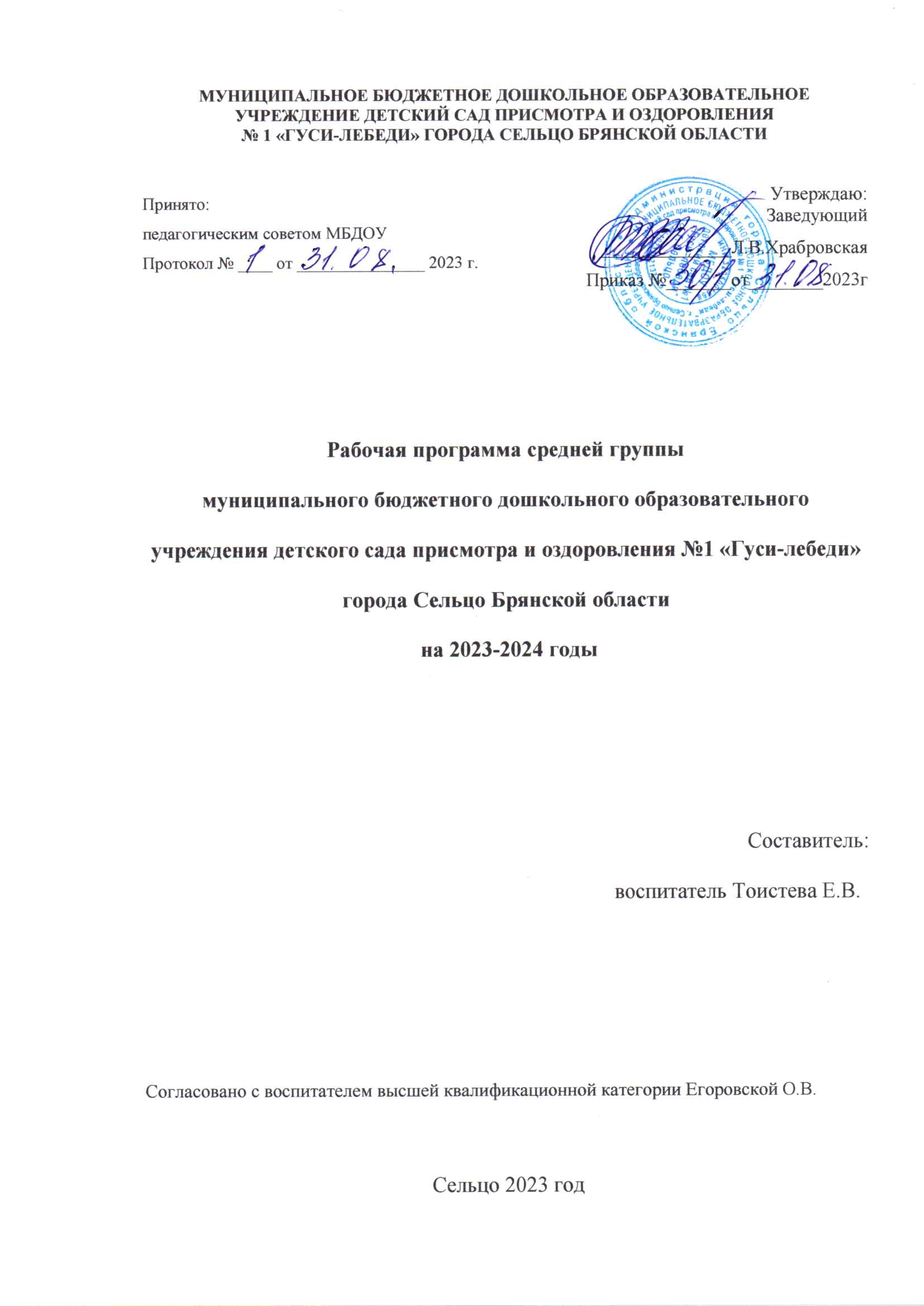                                              СодержаниеI.Целевой раздел 1.1. Пояснительная записка1.2. Возрастная характеристика, детей дошкольного возраста от 4 до 5лет1.3. Планируемые результаты в дошкольном возрасте.II.Организационный раздел2.1. Организация режима пребывания детей в ДОУ2.2. Перечень основных видов организованной образовательной деятельности в средней группе2.3. Комплексно -  тематическое планирование2.4. Предметно-развивающая средаIII.Содержательный раздел Содержание психолого-педагогической работыОписание образовательной деятельности в соответствии с направлениями развития ребенка, представленными в пяти образовательных областях, в соответствии с ФОП3.1. Образовательная область «Социально-коммуникативное развитие» 3.2. Образовательная область «Познавательное развитие»3.3. Образовательная область «Речевое развитие»3.4. Образовательная область «Художественно-эстетическое развитие»3.5. Образовательная область «Физическое развитие»3.6. Тематическое планирование   учебно -воспитательного процесса.IV.Тематическое планирование учебно-воспитательного процесса.Перспективный план развлеченийV. План работы с родителямиVI. Тематическое планирование учебно-воспитательного процесса организованной образовательной деятельности на прогулкеУчебно – методическая литератураПеречень художественной литературы, музыкальных произведений, произведений изобразительного искусства                                               I. ЦЕЛЕВОЙ РАЗДЕЛ                               1.1. Пояснительная запискаЦели и задачи реализации Программы            Рабочая программа младшей группы составлена с учетом основной образовательной программы дошкольного образования муниципального бюджетного дошкольного образовательного учреждения детского сада присмотра и оздоровления №1 «Гуси - лебеди» города Сельцо Брянской области на 2023-2028 учебные годы (разработана в соответствии с ФОП ДО)     С детьми данной группы работают воспитатели и следующие специалисты: музыкальный руководитель, воспитатели. Педагоги организуют образовательную деятельность, осуществляемую в процессе организации различных видов деятельности, образовательную деятельность, осуществляемую в ходе режимных моментов, самостоятельную деятельность, организуют взаимодействие с семьями воспитанников в соответствии с требованиями ФГОС. Цель и задачи деятельности ДОУ по реализации основной образовательной программы определяются ФГОС дошкольного образования, Уставом ДОУ, Федеральной образовательной программы дошкольного образования, с учетом используемых парциальных программ, регионального компонента, анализа результатов предшествующей  педагогической   деятельности,                                                                потребностей детей и родителей,  социума,                                                                         в котором находится дошкольное образовательное учреждение.   Цель Программы- разностороннее развитие ребёнка в период дошкольного детства с учётом возрастных и индивидуальных особенностей на основе духовно-нравственных ценностей российского народа, исторических и  национально-культурных традиций.К традиционным российским духовно-нравственным ценностям относятся, прежде всего, жизнь, достоинство, права и свободы человека,. патриотизм, гражданственность, служение Отечеству и ответственность за его судьбу, высокие нравственные идеалы, крепкая семья, созидательный труд, приоритет духовного над материальным, гуманизм, милосердие, справедливость, коллективизм, взаимопомощь и взаимоуважение историческая память и преемственность поколений, единство народов России.Задачи Программы:-обеспечение единых для Российской Федерации содержания ДО и планируемых результатов освоения образовательной программы ДО;-приобщение детей (в соответствии с возрастными особенностями) к базовым ценностям российского народа -жизнь, достоинство, права и свободы человека, патриотизм, гражданственность, высокие  нравственные идеалы, крепкая семья, созидательный труд, приоритет духовного над материальным, гуманизм, милосердие, справедливость, коллективизм, взаимопомощь и взаимоуважение, историческая память и преемственность поколений, единство народов России; создание условий для формирования ценностного отношения к окружающему миру, становления опыта действий и поступков на основе осмысления ценностей;-построение (структурирование) содержания образовательной деятельности на основе учёта возрастных и индивидуальных особенностей развития;-создание условий для равного доступа к образованию для всех детей дошкольного возраста с учётом разнообразия образовательных потребностей и индивидуальных возможностей;-охрана и укрепление физического и психического здоровья детей, в том числе их эмоционального благополучия;-обеспечение развития физических, личностных, нравственных качеств и основ патриотизма, интеллектуальных и художественно-творческих способностей ребёнка, его инициативности, самостоятельности и ответственности;-обеспечение психолого-педагогической поддержки семьи и повышение компетентности родителей (законных представителей) в вопросах воспитания, обучения и развития, охраны и укрепления здоровья детей, обеспечения их безопасности;-достижение детьми на этапе завершения ДО уровня развития, необходимого  и достаточного для успешного освоения ими образовательных программ начального общего образования.1.2. Возрастная характеристика, детей дошкольного возраста от 4 до 5летК пяти годам складывается «психологический портрет» личности, в котором важная роль  принадлежит компетентности, в особенности интеллектуальной (это возраст «почемучек»),  а так же креативности.Физическое развитиеВ этом возрасте продолжается рост всех органов и систем, сохраняется потребность в движении. Двигательная активность становится целенаправленной, отвечает индивидуальному опыту и интересу, движения  становятся осмысленными, мотивированными	и управляемыми.Сохраняетсявысокаяэмоциональнаязначимостьпроцессадеятельностидляребенка,неспособностьзавершитьеепопервому требованию. Появляется способность к регуляции двигательной активности. У детей появляется интерес к познанию себя, своего тела, его строения ,возможностей. У детей возникает потребность действовать совместно ,быстро, ловко, в едином для всех детей темпе; соблюдать определенные интервалы во время передвижения в разных построениях, быть ведущим .Уровень функциональных возможностей повышается. Позитивные изменения наблюдаются в развитии моторики. Дошкольники лучше удерживают равновесие перешагивая через небольшие преграды., нанизывает бусины (20 шт.) средней величины (или пуговицы) на толстуюлеску.В 4-5 лет у детей совершенствуются культурно-гигиенические навыки (хорошо освоен алгоритм умывания, одевания, приема пищи):они аккуратны во время еды, умеют правильно надевать обувь, убирают на место свою одежду, игрушки, книги. В элементарном самообслуживании (одевание, раздевание, умывание и др.) проявляется самостоятельность ребенка.Социально-коммуникативное развитиеК 5 годам у детей возрастает интерес и потребность в общении, особенно со сверстниками, осознание своего положения среди них. Ребенок приобретает способы взаимодействия с другими людьми. Использует речьидругиесредстваобщениядляудовлетворенияразнообразныхпотребностей. Лучше ориентируется в человеческих отношениях: способен заметить эмоциональное состояние близкого взрослого ,сверстника, проявить внимание и сочувствие. У детей формируется потребность в уважении со стороны взрослого, для них оказывается чрезвычайно важной его похвала. Это приводит к их повышенной обидчивости на замечания. Повышенная обидчивость представляет собой возрастной феномен .Совершенствуется умение пользоваться установленными   обращения. В игровой деятельности появляются ролевые взаимодействия .Они указывают на то, что дошкольники начинают отделять себя от принятой роли. В процессе игры роли могут меняться. В этом возрасте начинают появляться постоянные партнеры по игре. В общую игру может вовлекаться от двух до пяти детей, а продолжительность совместных игр составляет в среднем 15-20 мин. Ребенок начитает регулировать свое поведение в соответствии с принятыми в обществе нормами; умеет довести начатое дело до конца (соорудить конструкцию, убрать игрушки, правила игры ит.п.)-проявление произвольности. У детей начинает формироваться способность контролировать свои эмоции в движении, чему способствует освоение ими языка эмоций (гаммы переживаний, настроений). Эмоциональность пятилетнего ребенка отличается многообразием способов выражения своих чувств: радости, грусти, огорчения, удовольствия. Ребенок способен проявить сочувствие, сопереживание, которое лежит в основе нравственных поступков. К 5-ти годам в элементарном выполнении отдельных поручений(дежурство по столовой, уход за растениями и животными) проявляется самостоятельность.Речевое развитиеИзменяется содержание общения ребенка и взрослого. Оно выходит за пределы конкретной ситуации, в которой оказывается ребенок. Ведущим становится познавательный мотив. Информация, которую ребенок получает в процессе общения, может быть сложной и трудной для понимания, но она вызывает интерес. В речевом развитии детей 4-5 лет улучшается произношение звуков (кроме сонорных) и дикция. Речь становится предметом активности детей. Они удачно имитируют голоса животных, интонационно выделяют речь тех или иных персонажей. Интерес вызывают ритмическая структур речи, рифмы. Развивается грамматическая сторона речи. Дети       занимаются словотворчеством на основе грамматических правил .Речь детей при взаимодействии друг с другом носит ситуативный характер, а приобщении со взрослым становится  вне ситуативной.Познавательное развитие   В познавательном развитии 4-5летних детей характерна высокая мыслительная активность. 5-тилетние «почемучки» интересуются причинно-следственными связям и в разных сферах жизни (изменения в живой и неживой природе, происхождение человека), профессиональной деятельностью взрослых и др., то есть начинает формироваться представление о различных сторонах окружающего мира. К 5-ти годам более развитым становится восприятие. Дети оказываются способными назвать форму на которую похож тот или иной предмет. Они могут вычленять в сложных объектах простые формы и из простых форм воссоздавать сложные объекты. Дети способны упорядочить группы предметов посенсорному признаку– величине, цвету; выделить такие параметры, как высота, длина и ширина. Совершенствуется ориентация в пространстве. Возрастает объем памяти. Дети запоминают до 7-8 названий предметов. Начинает складываться произвольное запоминание: дети способны принять задачу на запоминание, помнят поручения взрослых, могут выучить небольшое стихотворение и т.д. Начинает развиваться образное мышление. Дети оказываются способными использовать простыне схематизированные изображения для  решения несложных задач. Увеличивается устойчивость внимания. Ребенку оказывается доступной сосредоточенная деятельность в течение 5-20 минут. Усложняется конструирование. Постройки могут включать 5-6 деталей. Формируются навыки конструирования по собственному замыслу, а также планирование последовательности действий.Художественно-эстетическое развитиеНа пятом году жизни ребенок осознаннее воспринимает произведения художественно -изобразительно -музыкального творчества, легко устанавливает простые причинные связи в сюжете, композиции и т.п., эмоционально откликается на отраженные в произведении искусства действия, поступки, события, соотносит увиденное со своими представлениями о красивом, радостном, печальном, злом и т.д. У ребенка появляется желание делиться своими впечатлениями от встреч с искусством, со взрослыми и сверстниками.                                                                                                                                                                                                                                                   Продолжает развиваться воображение. Формируются такие его особенности, как оригинальность и произвольность. Дети могут самостоятельно придумать не большую сказку на заданную тему. Значительное развитие получает изобразительная деятельность. Рисунки становятся предметным и детализированным. В этом возрасте дети рисуют предметы прямоугольной, овальной формы, простые изображения животных. Дети могут своевременно насыщать ворс кисти краской, промывать по окончании работы. Графическое изображение человека характеризуется наличием туловища, глаз, рта, носа, волос, иногда одежды и ее деталей. Дети могут вырезать ножницами по прямой, диагонали, к 5 годам овладевают приемами вырезывания предметов круглой и овальной формы. Лепят предметы круглой, овальной, цилиндрической формы, простейших животных, рыб, птиц. К 5-ти годам ребенок выполняет элементарные танцевальные движения (пружинка, подскоки, кружение и т.д.). Может петь протяжно, при этом вместе начинать и заканчивать пение. Развитию исполнительской деятельности способствует доминирование в данном возрасте продуктивной мотивации (спеть песню, станцевать танец, сыграть на инструменте). Дети делают первые      попытки творчества.1.3. Планируемые результаты в дошкольном возрасте.К пяти годам: ребёнок проявляет интерес к разнообразным физическим упражнениям, действиям с физкультурными пособиями, настойчивость для достижения результата, испытывает потребность в двигательной активности; ребёнок демонстрирует координацию, быстроту, силу, выносливость, гибкость, ловкость, развитие крупной и мелкой моторики, активно и с интересом выполняет основные движения, общеразвивающие упражнения и элементы спортивных упражнений, с желанием играет в подвижные игры, ориентируется в пространстве, переносит освоенные движения в самостоятельную деятельность; ребёнок стремится узнать о правилах здорового образа жизни, готов элементарно охарактеризовать свое самочувствие, привлечь внимание взрослого в случае недомогания; ребёнок стремится к самостоятельному осуществлению процессов личной гигиены, их правильной организации; ребёнок выполняет самостоятельно правила общения со взрослым, внимателен к его словам и мнению, стремится к познавательному, интеллектуальному общению со взрослыми: задает много вопросов поискового характера, стремится к одобряемым формам поведения, замечает ярко выраженное эмоциональное состояние окружающих людей, по примеру педагога проявляет сочувствие; ребёнок без напоминания взрослого здоровается и прощается, говорит «спасибо» и «пожалуйста»; ребёнок демонстрирует стремление к общению со сверстниками, по предложению педагога может договориться с детьми, стремится к самовыражению в деятельности, к признанию и уважению сверстников; ребёнок познает правила безопасного поведения и стремится их выполнять в повседневной жизни; ребёнок самостоятелен в самообслуживании; ребёнок проявляет познавательный интерес к труду взрослых, профессиям, технике; отражает эти представления в играх; ребёнок стремится к выполнению трудовых обязанностей, охотно включается в совместный труд со взрослыми или сверстниками; ребёнок инициативен в разговоре, использует разные типы реплик и простые формы объяснительной речи, речевые контакты становятся более длительными и активными; ребёнок большинство звуков произносит правильно, пользуется средствами эмоциональной и речевой выразительности; ребёнок самостоятельно пересказывает знакомые сказки, с небольшой помощью взрослого составляет описательные рассказы и загадки; ребёнок проявляет словотворчество, интерес к языку, с интересом слушает литературные тексты, воспроизводит текст; ребёнок способен рассказать о предмете, его назначении и особенностях, о том, как он был создан; ребёнок проявляет стремление к общению со сверстниками в процессе познавательной деятельности, осуществляет обмен информацией; охотно сотрудничает со взрослыми не только в совместной деятельности, но и в свободной самостоятельной; отличается высокой активностью и любознательностью; ребёнок активно познает и называет свойства и качества предметов, особенности объектов природы, обследовательские действия; объединяет предметы и объекты в видовые категории с указанием характерных признаков; ребёнок задает много вопросов поискового характера, включается в деятельность экспериментирования, использует исследовательские действия, предпринимает попытки сделать логические выводы;ребёнок с удовольствием рассказывает о себе, своих желаниях, достижениях, семье, семейном быте, традициях; активно участвует в мероприятиях и праздниках, готовящихся в группе, в ДОО, имеет представления о малой родине, названии населенного пункта, улицы, некоторых памятных местах; ребёнок имеет представление о разнообразных представителях живой природы родного края, их особенностях, свойствах объектов неживой природы, сезонных изменениях в жизни природы, явлениях природы, интересуется природой, экспериментирует, положительно относится ко всем живым существам, знает правила поведения в природе, стремится самостоятельно ухаживать за растениями и животными, беречь их; ребёнок владеет количественным и порядковым счетом в пределах пяти, умением непосредственно сравнивать предметы по форме и величине, различает части суток, знает их последовательность, понимает временную последовательность «вчера, сегодня, завтра», ориентируется от себя в движении; использует математические представления для познания окружающей действительности; ребёнок проявляет интерес к различным видам искусства, эмоционально откликается на отраженные в произведениях искусства действия, поступки, события; ребёнок проявляет себя в разных видах музыкальной, изобразительной, театрализованной деятельности, используя выразительные и изобразительные средства; ребёнок использует накопленный художественно-творческой опыт в самостоятельной деятельности, с желанием участвует в культурно- досуговой деятельности (праздниках, развлечениях и других видах культурно-досуговой деятельности); ребёнок создает изображения и постройки в соответствии с темой, используя разнообразные материалы, владеет техническими и изобразительными умениями; ребёнок называет роль до начала игры, обозначает новую роль по ходу игры, активно использует предметы-заместители, предлагает игровой замысел и проявляет инициативу в развитии сюжета, активно включается в ролевой диалог, проявляет творчество в создании игровой обстановки; ребёнок принимает игровую задачу в играх с правилами, проявляет интерес к результату, выигрышу; ведет негромкий диалог с игрушками, комментирует их «действия» в режиссерских играх. II.Организационный раздел2.1. Организация режима пребывания детей в образовательном учреждении.При организации режима учитываются сезонные особенности. Поэтому в детском саду имеется сезонные режимы с постепенным переходом от одного к другому. Режим дня составлен с расчетом на 10,5-часовое пребывание ребенка в детском саду.В представленном режиме дня выделено специальное время для чтения детям. Это не является обязательным элементом режима дня, и чтение может быть заменено самостоятельной деятельностью детей.Режим дня в холодный период годаСредняя группаРежим дня в тёплый период годаСредняя группа2.2. Перечень основных видов организованной образовательной деятельности в средней группе.Режим организованной образовательной деятельности2.3. Комплексно-тематическое планирование в средней группе2.4. Предметно-развивающая средаРазвивающая предметно-пространственная среда обеспечивает:реализацию различных образовательных программ; учет национально-культурных, климатических условий, в которых осуществляется  образовательная деятельность; учет возрастных особенностей детей. Развивающая  среда  построена  на  следующих  принципах:1) насыщенность; 2) трансформируемость; 3) полифункциональность; 4) вариативность; 5) доступность; 6) безопасность. Насыщенность среды соответствует возрастным возможностям детей и содержанию Программы. Образовательное пространство оснащено средствами обучения и воспитания, соответствующими материалами, игровым, спортивным, оздоровительным оборудованием, инвентарем, которые обеспечивают: игровую, познавательную, исследовательскую и творческую активность всех воспитанников, экспериментирование с доступными детям материалами (в том числе с песком и водой); двигательную активность, в том числе развитие крупной и мелкой моторики, участие в подвижных играх и соревнованиях; эмоциональное благополучие детей во взаимодействии с предметно-пространственным окружением; возможность самовыражения детей. Трансформируемость пространства дает возможность изменений предметно-пространственной среды в зависимости от образовательной ситуации, в том числе от меняющихся интересов и возможностей детей; Полифункциональность материалов позволяет разнообразно использовать различные составляющих предметной среды: детскую мебель, маты, мягкие модули, ширмы, природные материалы, пригодные в разных видах детской активности (в том числе в качестве предметов-заместителей в детской игре). Вариативность среды позволяет создать различные пространства (для игры, конструирования, уединения и пр.), а также разнообразный материал, игры, игрушки и оборудование, обеспечивают свободный выбор детей. Игровой материал периодически сменяется, что стимулирует игровую, двигательную, познавательную и исследовательскую активность детей. Доступность среды создает условия для свободного доступа детей к играм, игрушкам, материалам, пособиям, обеспечивающим все основные виды детской активности; исправность и сохранность материалов и оборудования. Безопасность предметно-пространственной среды обеспечивает соответствие всех ее элементов требованиям по надежности и безопасности их использования.III.  Содержательный  разделОписание образовательной деятельности в соответствии с направлениями развития ребенка, представленными в пяти образовательных областях, в соответствии с ФОП3.1.Образовательная область «Социально-коммуникативное развитие» Содержание психолого-педагогической работы Решение совокупных задач воспитания в рамках образовательной области «Социально-коммуникативное развитие» направлено на приобщение детей  к ценностям	«Родина»,	«Природа»,  «Семья», «Человек», «Жизнь», «Милосердие», «Добро», «Дружба», «Сотрудничество»,	«Труд» Это предполагает решение задач нескольких направлений воспитания: воспитание  уважения	к своей 	семье,	своему	населенному пункту, родному краю, своей стране; воспитание	уважительного отношения к другим людям	- детям и взрослым (родителям (законным представителям), педагогам, соседям и другим), вне зависимости от их этнической и национальной принадлежности; воспитание ценностного отношения к культурному наследию своего народа, к нравственным и культурным традициям России; содействие становлению целостной картины мира, основанной на представлениях о добре и зле, красоте и уродстве, правде и лжи; воспитание социальных чувств и навыков: способности к сопереживанию, общительности, дружелюбия, сотрудничества, умения соблюдать правила, активной личностной позиции; создание условий для возникновения у ребёнка нравственного, социально значимого поступка, приобретения ребёнком опыта милосердия и заботы; поддержка	трудового	усилия, привычки к	доступному дошкольнику  напряжению трудовой задачи; формирование способности	бережно	и	уважительно относиться	к результатам своего труда и труда других людей.3.2. Образовательная область «Познавательное развитие»Решение совокупных задач воспитания в рамках образовательной области «Познавательное развитие» направлено на приобщение детей к ценностям «Человек», «Семья», «Познание»,	«Родина»	и «Природа», что  предполагает:   воспитание отношения к знанию как ценности,понимание значения образования для человека, общества, страны; приобщение к отечественным традициям и     праздникам,к истории и достижениям родной страны, к культурному наследию народов России;  воспитание уваженияк людям представителям разных народов России независимо от их этническойпринадлежности                                                                          воспитание уважительного отношения к государственным символам страны (флагу, гербу, гимну);воспитание бережного и ответственного отношения к природе родного края, родной страны, приобретение первого опыта действий по сохранению природы.3.3.Образовательная область «Речевое развитие»  Решение совокупных задач воспитания в рамках образовательной области  «Речевое развитие» направлено на приобщение детей к ценностям «Культура» и «Красота», что предполагает владение формами речевого этикета, отражающими принятые в обществе правила и нормы культурного поведения; воспитание отношения к родному языку как ценности, умения чувствовать красоту языка, стремления говорить красиво (на правильном, богатом, образном языке).3.4. Образовательная область«Художественно-эстетическое развитие»Решение совокупных задач воспитания в рамках образовательной области «Художественно-эстетическое развитие» направлено на приобщение детей к ценностям «Культура» и «Красота», что предполагает: воспитание эстетических чувств (удивления, радости, восхищения) к различным объектам и явлениям окружающего мира (природного, бытового, социального), к произведениям разных видов, жанров и стилей искусства (в соответствии с возрастными особенностями); приобщение к традициям и великому культурному наследию российского народа, шедеврам мировой художественной культуры; становление эстетического, эмоционально-ценностного отношения к окружающему миру для гармонизации внешнего и внутреннего мира ребёнка; создание условий для раскрытия детьми базовых ценностей и их проживания в разных видах художественно-творческой деятельности; формирование целостной картины мира на основе интеграции интеллектуального и эмоционально-образного способов его освоения детьми; создание условий для выявления, развития и реализации творческого потенциала каждого ребёнка с учётом его индивидуальности, поддержка его готовности к творческой самореализации и сотворчеству с другими людьми (детьми и взрослыми).3.5. Образовательная область «Физическое развитие»Решение совокупных задач воспитания в рамках образовательной област «Физическое развитие» направлено на приобщение детей к ценностям «Жизнь», «Здоровье», что предполагает: воспитание осознанного отношения к жизни как основоположной ценности и здоровью как совокупности физического, духовного и социального благополучия человека; формирование у ребёнка возрастосообразных представлений и знаний в области физической культуры, здоровья и безопасного образа жизни; становление эмоционально-ценностного отношения к здоровому образу жизни, физическим упражнениям, подвижным играм, закаливанию организма, гигиеническим нормам и правилам; воспитание	активности,	самостоятельности и самоуважения, коммуникабельности, уверенности и других личностных качеств; приобщение детей к ценностям, нормам и знаниям физической культуры в целях их физического развития и саморазвития; формирование у ребёнка основных гигиенических навыков, представлений о здоровом образе жизни.3.6. Тематическое планирование   учебно -воспитательного процесса.Тематическое планирование   учебно -воспитательного процесса. Образовательная область "Познавательное развитие". ФЭМП
Тематическое планирование учебно-воспитательного процесса. Образовательная область" Речевое развитие". Развитие речиТематическое планирование учебно-воспитательного процесса. Образовательная область "Познавательное развитие". Познавательно-исследовательская деятельность. Социально-культурные ценности. Ознакомление с миром природыТематическое планирование учебно - воспитательного процесса. Образовательная область "Художественно - эстетическое  развитие". РисованиеТематическое планирование учебно-воспитательного процесса. Образовательная область "Физическое развитие". Физическая культураIV. Тематическое планирование учебно-воспитательного процесса.Перспективный план развлеченийV. План работы с родителямиПерспективный план работы с родителямиVI. Тематическое планирование учебно-воспитательного процесса организованной образовательной деятельности на прогулкеУчебно -  методическая литератураМетодический материал и средства обучения и воспитания:Перечень художественной литературы, музыкальных произведений, произведений изобразительного искусстваОт 4 до 5 лет. Малые формы фольклора. «Барашеньки... », «Гуси, вы гуси... », «Дождик дождик,   веселей»,   «Дон!   Дон!   Дон!...»,   «Жил   у   бабушки   козел», «Зайчишка трусишка... », «Идет лисичка по мосту... », «Иди весна, иди, красна... », «Кот на печку пошел... », «Наш козел... », «Ножки, ножки, где вы были?..», «Раз, два, три, четыре, пять - вышел зайчик погулять», «Сегодня день целый... », «Сидит, сидит зайка... », «Солнышко- ведрышко... », «Стучит, бренчит», «Тень-тень, потетень». Русские   народные   сказки.   «Гуси-лебеди»   (обраб.   М.А.   Булатова); «Жихарка» (обраб. И. Карнауховой); «Заяц-хваста» (обраб. А.Н. Толстого); «Зимовье» (обраб. И. Соколова-Микитова); «Коза-дереза» (обраб. М.А. Булатова); «Петушок и бобовое зернышко» (обраб. О. Капицы); «Лиса- лапотница» (обраб. В. Даля);«Лисичка-сестричка и волк (обраб. М.А. Булатова); «Смоляной бычок» (обраб. М.А. Булатова); «Снегурочка» (обраб. М.А. Булатова).Фольклор народов мира. Песенки. «Утята», франц., обраб. Н. Гернет и С. Гиппиус; «Пальцы», пер. с нем. Л. Яхина; «Песня моряка» норвежек. нар. песенка (обраб. Ю. Вронского); «Барабек», англ. (обраб. К.   Чуковского);   «Шалтай- Болтай», англ. (обраб. С. Маршака). Сказки. «Бременские музыканты» из сказок братьев Гримм, пер.   с. нем. А. Введенского, под ред. С. Маршака; «Два жадных медвежонка», венгер. сказка (обраб. А. Красновой и В. Важдаева); «Колосок», укр. нар. сказка (обраб. С. Могилевской); «Красная Шапочка», из сказок Ш. Перро, пер. с франц. Т. Габбе; «Три поросенка», пер. с англ. С. Михалкова. Произведения поэтов и писателей России. Поэзия. Аким Я.Л. «Первый снег»; Александрова   З.Н.   «Таня пропала», «Теплый дождик» (по выбору); Бальмонт К.Д. «Росинка»; Барто А.Л. «Уехали», «Я знаю, что надо придумать» (по выбору); Берестов    В.Д.    «Искалочка»; Благинина Е.А. «Дождик, дождик... », «Посидим в тишине» (по выбору); Брюсов В.Я. «Колыбельная»; Бунин И.А.   «Листопад»   (отрывок);   Гамазкова   И. «Колыбельная для бабушки»; Гернет Н. и Хармс Д. «Очень-очень вкусный пирог»; Есенин С.А. «Поет зима - аукает... »; Заходер Б.В. «Волчок», «Кискино горе» (по выбору); Кушак Ю.Н. «Сорок сорок»; Лукашина М. «Розовые очки», Маршак С.Я. «Багаж», «Про все на свете», «Вот какой рассеянный», «Мяч», «Усатый-полосатый», «Пограничники» (1-2 по выбору); Матвеева Н. «Она умеет превращаться»; Маяковский В.В. «Что такое хорошо и чтотакое плохо?»; Михалков С.В. «А что у Вас?», «Рисунок», «Дядя Степа -милиционер»   (1-2 по выбору); Мориц Ю.П. «Песенка про сказку», «Дом гнома, гном - дома!», «Огромный собачий секрет» (1-2 по выбору); Мошковская Э.Э. «Добежали до вечера»; Орлова А. «Невероятно длинная история про таксу»; Пушкин А.С. «Месяц, месяц... » (из «Сказки о мертвой царевне... »), «У лукоморья ... » (из вступления к поэме «Руслан и Людмила»), «Уж небо осенью дышало... » (из романа «Евгений Онегин) (по выбору); Сапгир Г.В. «Садовник»; Серова Е. «Похвалили»; Сеф Р.С. «На свете все на все похоже... », «Чудо» (по выбору); Токмакова И.П. «Ивы», «Сосны», «Плим», «Где спит рыбка?» (по выбору); Толстой А.К. «Колокольчики мои»; Усачев А. «Выбрал папа ёлочку»; Успенский Э.Н. «Разгром»; Фет А.А. «Мама! Глянь-ка из окошка... »; Хармс Д.И. «Очень    страшная    история»,    «Игра»    (по    выбору);    Черный    С. «Приставалка»;   Чуковский   К.И.   «Путаница»,   «Закаляка»,   «Радость», «Тараканище» (по выбору). Проза. Абрамцева Н.К. «Дождик», «Как у зайчонка зуб болел» (по выбору); Берестов В.Д. «Как найти дорожку»; Бианки В.В. «Подкидыш», «Лис и мышонок», «Первая	охота»,	«Лесной колобок - колючий 	бок» (1-2 рассказа по выбору); Вересаев В.В. «Братишка»;	Воронин С.А. «Воинственный	Жако»; Воронкова		Л.Ф. «Как Аленка разбила зеркало» (из книги 	«Солнечный		денек»);	Дмитриев	Ю. «Синий	шалашик»; Драгунский В.Ю. «Он живой и светится ... », «Тайное становится явным» (по выбору); Зощенко М.М. «Показательный ребёнок», «Глупая история» (по	выбору); Коваль	Ю.И.	«Дед,	баба	и	Алеша»;	Козлов	С.Г.«Необыкновенная весна», «Такое дерево» (по выбору);	Носов Н.Н. «Заплатка»,	«Затейники»; Пришвин М.М. «Ребята и утята», «Журка» (по выбору); Сахарнов С.В. «Кто	прячется	лучше	всех?»;	Сладков	Н.И. «Неслух»;	Сутеев	В.Г. «Мышонок и карандаш»; Тайц Я.М. «По пояс», «Все здесь» (по выбору); Толстой Л.Н. «Собака шла по дощечке... », «Хотела галка пить... »,«Правда всего дороже», «Какая бывает роса на траве»,  «Отец приказал сыновьям ... »   (1-2   по   выбору);   Ушинский   К.Д.   «Ласточка»; Цыферов Г.М-. «В медвежачий час»; Чарушин Е.И. «Тюпа, Томка и сорока» (1-2 рассказа по выбору).Литературные сказки. Горький М.   «Воробьишко»;   Мамин-Сибиряк Д.Н. «Сказка про Комара Комаровича   Длинный   Нос   и   про Мохнатого Мишу- Короткий Хвост»; Москвина М.Л. «Что случилось с крокодилом»; Сеф Р.С. «Сказка о кругленьких и длинненьких человечках»; Чуковский К.И. «Телефон», «Тараканище», «Федорино горе», «Айболит и воробей» (1-2 рассказа по выбору).Произведения поэтов и писателей разных стран.Поэзия. Бжехва Я. «Клей», пер. с польск. Б. Заходер; Грубин Ф. «Слезы», пер. с чеш. Е. Солоновича;   Квитко   Л.М.   «Бабушкины   руки»   (пер. с евр. Т. Спендиаровой); Райнис Я. «Наперегонки», пер. с латыш. Л. Мезинова; Тувим Ю. «Чудеса», пер. с польск. В. Приходько; «Про пана Трулялинского», пересказ с польск. Б. Заходера; «Овощи», пер. с польск. С. Михалкова. Литературные сказки. Балинт А. «Гном Гномыч и Изюмка» (1-2 главы из книги по выбору), пер. с венг. Г. Лейбутина; Дональдсон Д. «Груффало», «Хочу к маме» (пер. М. Бородицкой) (по выбору); Ивамура К. «14 лесных мышей» (пер. Е. Байбиковой); Ингавес Г. «Мишка Бруно» (пер. О. Мяэотс); Керр Д. «Мяули. Истории из жизни удивительной кошки» (пер. М. Аромштам); Лангройтер Ю. «А дома лучше!» (пер. В. Фербикова); Мугур Ф. «Рилэ-Йепурилэ и Жучок с золотыми крылышками» (пер. с румынск. Д. Шполянской); Пенн О. «Поцелуй в ладошке» (пер. Е. Сорокиной); Родари Д. «Собака, которая не умела    лаять» (из книги «Сказки, у которых три конца»), пер. с итал. И. Константиновой; Хогарт Э. «Мафии и его веселые друзья» (1-2 главы из книги по выбору), пер. с англ. О. Образцовой и Н. Шанько; Юхансон Г. «Мулле Мек   и Буффа» (пер. Л. Затолокиной).Примерный перечень музыкальных произведений.От 4 лет до 5 лет.Слушание.   «Ах ты, береза», рус. нар.   песня;   «Осенняя    песенка», муз. Д. Васильева-Буглая, ел. А. Плещеева; «Музыкальный ящик» (из«Альбома пьес для детей» Г. Свиридова); «Вальс снежных хлопьев» из балета «Щелкунчик», муз. П. Чайковского; «Итальянская полька», муз. С.  Рахманинова; «Как у наших у ворот», рус. нар. мелодия; «Мама»,   муз. П. Чайковского, «Жаворонок», муз. М. Глинки; «Марш», муз. С. Прокофьева.Пение.Упражнения на развитие слуха и голоса. «Путаница» -   песня-шутка; муз. Е. Тиличеевой,   ел.   К.   Чуковского,   «Кукушечка»,   рус.   нар. песня, обраб. И. Арсеева; «Паучок» и «Кисонька-мурысонька», рус. нар. песни; заклички: «Ой, кулики! Весна поет!» и «Жаворонушки, прилетите!».Песни. «Осень», муз. И. Кишко, ел. Т. Волгиной; «Санки», муз. М. Красева, ел. О. Высотской; «Зима прошла», муз. Н. Метлова, ел. М. Клоковой; «Подарок маме», муз. А. Филиппенко, ел. Т. Волгиной;«Воробей», муз. В. Герчик, ел. А. Чельцова; «Дождик», муз. М. Красева, ел. Н. Френкель.Музыкально-ритмические движения.Игровые упражнения. «Пружинки» под рус. нар. мелодию; ходьба под«Марш», муз.   И. Беркович;   «Веселые   мячики»   (подпрыгивание   и бег), муз. М. Сатулиной; лиса и зайцы под муз. А. Майкапара «В садике»; ходит медведь под муз. «Этюд» К. Черни; «Полька», муз. М. Глинки;«Всадники», муз. В. Витлина; потопаем, покружимся под рус. нар. мелодии; «Петух», муз. Т. Ломовой; «Кукла», муз. М. Старокадомского;«Упражнения с цветами» под муз. «Вальса» А. Жилина.Этюды-драматизации. «Барабанщик», муз. М. Красева; «Танец осенних листочков»,      муз.      А.      Филиппенко,      ел.         Е.      Макшанцевой;«Барабанщики», муз. Д.    Кабалевского    и С.    Левидова;    «Считалка»,«Катилось   яблоко»,   муз. В. Агафонникова.Хороводы    и    пляски.    «Топ    и    хлоп»,    муз.     Т.     Назарова- Метнер, ел. Е. Каргановой; «Танец с ложками» под рус. нар. мелодию; новогодние хороводы по выбору музыкального руководителя.Характерные танцы. «Снежинки», муз. О. Берта, обраб. Н. Метлова;«Танец зайчат» под «Польку» И. Штрауса; «Снежинки», муз. Т. Ломовой;«Бусинки» под «Галоп» И. Дунаевского.Музыкальные игры. «Курочка и петушок», муз. Г. Фрида;   «Жмурки», муз. Ф. Флотова; «Медведь и заяц», муз. В. Ребикова; «Самолеты», муз. М. Магиденко; «Найди себе пару», муз. Т. Ломовой; «Займи домик», муз. М. Магиденко.Игры         с         пением.         «Огородная-хороводная»,         муз.Б. Можжевелова, ел. А. Пассовой; «Гуси, лебеди и волк», муз. Е. Тиличеевой, ел. М. Булатова; «Мы на луг ходили», муз. А. Филиппенко, ел. Н. Кукловской.Песенное творчество. «Как тебя зовут?»; «Что ты хочешь, кошечка?»;«Наша песенка простая», муз. А. Александрова, ел. М. Ивенсен; «Курочка- рябушечка», муз. Г. Лобачева, ел. Народные.Развитие танцевально-игрового творчества. «Лошадка», муз. Н. Потоловского; «Зайчики», «Наседка и цыплята», «Воробей», муз. Т. Ломовой; «Ой, хмель мой, хмелек»,      рус.      нар.      мелодия,      обраб. М. Раухвергера;     «Кукла»,     муз. М. Старокадомского; «Медвежата», муз. М. Красева, ел. Н. Френкель.Музыкально-дидактические игры.Развитие звуковысотного слуха. «Птицы и птенчики», «Качели».Развитие ритмического слуха. «Петушок, курочка и цыпленок», «Кто как идет?», «Веселые дудочки»; «Сыграй, как я».Развитие тембрового и динамического слуха. «Громко-тихо», «Узнай свой инструмент»; «Угадай, на чем играю». Определение жанра и развитие памяти. «Что делает кукла?», «Узнай и спой песню по картинке»,«Музыкальный магазин».Игра на детских музыкальных инструментах. «Гармошка», «Небо синее»,«Андрей-воробей», муз. Е. Тиличеевой, ел. М. Долинова; «Сорока-сорока», рус. нар. прибаутка, обр. Т. Попатенко.Примерный перечень произведений изобразительного искусства.От 4 до 5 лет.Иллюстрации, репродукции картин:       И.Е. Репин      «Яблоки	и листья»; В.М. Васнецов «Снегурочка»; В.А. Тропинин «Девочка с куклой»; А.И. Бортников «Весна пришла»;      А.Н. Комаров«Наводнение»;    И.И. Левитан      «Сирень»; И.И.   Машков   «Рябинка», «Малинка».Иллюстрации к книгам: В.В. Лебедев к книге С.Я. Маршака «Усатый полосатый».          Перечень рекомендованных для семейного просмотра анимационных произведенийВ перечень входят анимационные произведения для совместного семейного просмотра, бесед и обсуждений, использования их элементов в образовательном процессе в качестве иллюстраций природных, социальных и психологических явлений, норм и правил конструктивного взаимодействия, проявлений сопереживания и взаимопомощи; расширения эмоционального опыта ребёнка, формирования у него эмпатии и ценностного отношения к окружающему миру.Полнометражные анимационные фильмы рекомендуются только для семейного просмотра и не могут быть включены в образовательный процесс ДОО. Время просмотра ребёнком цифрового и медиа контента должно регулироваться родителями (законными представителями) и соответствовать его возрастным возможностям. Некоторые анимационные произведения требуют особого внимания к эмоциональному состоянию ребёнка и не рекомендуются к просмотру без обсуждения со взрослым переживаний ребёнка. Ряд фильмов содержат серию образцов социально неодобряемых сценариев поведения на протяжении длительного экранного времени, что требует предварительного и последующего обсуждения с детьми.Выбор цифрового контента, медиа продукции, в том числе анимационных фильмов, должен осуществляться в соответствии с нормами, регулирующими защиту детей от информации, причиняющей вред здоровью и развитию детей в Российской Федерации.Для детей дошкольного возраста (с пяти лет).Анимационный сериал «Тима и Тома», студия «Рики», реж. А.Борисова, А. Жидков, О. Мусин, А. Бахурин и другие, 2015. Фильм «Паровозик из Ромашкова», студия Союзмультфильм, реж. В. Дегтярев, 1967.Фильм «Как львенок и черепаха пели песню», студия Союзмультфильм, режиссер И. Ковалевская, 1974.Фильм «Мама для мамонтенка», студия «Союзмультфильм», режиссер О. Чуркин, 1981. Фильм «Катерок», студия «Союзмультфильм», режиссёр И. Ковалевская,1970, Фильм «Мешок яблок» В. , студия «Союзмультфильм», режиссер Бордзиловский, 1974. Фильм «Крошка енот», ТО «Экран», режиссер    О.    Чуркин,    1974.    Фильм    «Гадкий    утенок»,    студия«Союзмультфильм», режиссер В. Дегтярев. Фильм«Котенок по имени Гав», студия Союзмультфильм, режиссер Л. Атаманов. Фильм «Маугли», студия «Союзмультфильм», режиссер Р. Давыдов, 1971. Фильм «Кот Леопольд», студия «Экран», режиссер А. Резников, 1975 - 1987. Фильм«Рикки-Тикки-Тави», студия «Союзмультфильм», режиссерА.Снежко-Блоцкой,        1965.         Фильм        «Дюймовочка»,         студия«Союзмульфильм», режиссер Л. Амальрик, 1964. Фильм «Пластилиновая ворона», ТО «Экран», режиссер А. Татарский, 1981. Фильм«Каникулы Бонифация», студия «Союзмультфильм», режиссер Ф. Хитрук, 1965.Фильм     «Последний      лепесток»,      Р.      Качанов,      1977.  Студия «Союзмультфильм», режиссер Фильм «Умка» и «Умка ищет друга», студия «Союзмультфильм», режиссер В. Попов, В. Пекарь, 1969, 1970.Фильм «Умка на ёлке», студия «Союзмультфильм», режиссер А. Воробьев, 2019.,Фильм «Сладкая сказка», студия Союзмультфильм, режиссер В. Дегтярев, Цикл фильмов «Чебурашка и крокодил Гена», студия «Союзмультфильм» режиссер Р. Качанов, 1969-1983.Цикл фильмов «38    попугаев», студия «Союзмультфильм», режиссер И.У фимцев, 1976-91.Цикл фильмов «Винни-Пух», студия «Союзмультфильм», режиссер Ф. Хитрук, 1969-1972.Фильм «Серая шейка», студия «Союзмультфильм», режиссер Л. Амальрик, В. Полковников, 1948.Фильм «Золушка», студия «Союзмультфильм», режиссер И. Аксенчук, 1979. Фильм «Новогодняя сказка», тстудия «Союзмультфильм», режиссер В. Дегтярев, 1972.Фильм «Серебряное копытце», Союзмультфильм , режиссер Г.Сокольский, 1977.Фильм «Щелкунчик», «Союзмультфильм», режиссер Б. Степанцев, 1973. Фильм	«Гуси-лебеди»,	студия Союзмультфильм, режиссеры И. Иванов Вано, А. Снежко-Блоцкая, 1949.Цикл фильмов «Приключение Незнайки и его друзей», студия «ТО Экран», режиссер коллектив авторов, 1971-1973.Для детей старшего дошкольного возраста (6-7 лет).Фильм «Малыш и	Карлсон»,	студия «Союзмультфильм», режиссер Б. Степанцев, 1969.Фильм «Лягушка-путешественница», студия «Союзмультфильм», режиссеры В. Котеночкин, А. Трусов, 1965.Фильм «Варежка», студия «Союзмультфильм», режиссер Р. Качанов, 1967. Фильм «Честное слово», студия «Экран», режиссер М. Новогрудская, 1978. Фильм «Вовка в тридевятом царстве», студия «Союзмультфильм», режиссер Б. Степанцев, 1965.Фильм «Заколдованный мальчик», студия «Союзмультфильм», режиссер А. Снежко-Блоцкая, В.Полковников, 1955.Фильм «Золотая антилопа», студия «Союзмультфильм», режиссер Л. Атаманов, 1954.Фильм «Бременские музыканты», студия «Союзмультфильм»,	режиссер И. Ковалевская, 1969.Фильм «Двенадцать месяцев», студия «Союзмультфильм»,  режиссер И. Иванов-Вано, М. Ботов, 1956.Фильм «Ёжик	в тумане»,	студия	«Союзмультфильм»,	режиссер	Ю. Норштейн,Фильм «Девочка и дельфин», студия «Союзмультфильм», режиссер Р. Зельма, Фильм «Верните Рекса», студия «Союзмультфильм», режиссер В. Пекарь, В. Попов. 1975.Фильм «Сказка сказок», студия «Союзмультфильм», режиссер Ю. Норштейн, 1979.Фильм Сериал «Простоквашино» и «Возвращение   в Простоквашино»(2 сезона), студия «Союзмультфильм», режиссеры: коллектив авторов, 2018.Сериал «Смешарики», студии «Петербург», «Мастерфильм», коллектив авторов, 2004.Сериал «Малышарики», студии «Петербург»,	«Мастерфильм», коллектив авторов, 2015.Сериал «Домовенок Кузя», студия ТО «Экран», режиссер А. Зябликова, 2000-2002.Сериал «Ну,	погоди!», студия	«Союзмультфильм», режиссер	В. Котеночкин, 1969.Сериал «Фиксики» (4 сезона), компания	«Аэроплан»,  Режиссер В. Бедошвили,Сериал «Оранжевая корова» (1 сезон), студия	Союзмультфильм, режиссер Е. Ернова.Сериал «Монсики» (2 сезона), студия «Рики», режиссер А. Бахурин. Сериал	«Смешарики.	ПИН-КОД»,	студия	«Рики»,	режиссёры:	Р. Соколов, А. Горбунов, Д. Сулейманов и другие.Сериал «Зебра в клеточку» (1 сезон),  студия	«Союзмультфильм», режиссер А. Алексеев, А. Борисова, М. Куликов, А. Золотарева, 2020.Для детей старшего дошкольного возраста (7- 8 лет).Полнометражный анимационный фильм  «Снежная королева», студия «Союзмультфильм», режиссёр Л. Атаманов, 1957.Полнометражный анимационный фильм  «Аленький цветочек», студия «Союзмультфильм», режиссер Л. Атаманов, 1952.Полнометражный анимационный фильм  «Сказка о царе Салтане», студия«Союзмультфильм», режиссер И. Иванов-Вано, Л. Мильчин, 1984. Полнометражный	анимационный	фильм	«Белка	и	Стрелка.	Звёздные собаки», киностудия «Центр национального фильма» и ООО		«ЦНФ- Анима,	режиссер С. Ушаков, И. Евланникова, 2010.Полнометражный анимационный фильм «Суворов: великое путешествие» (6+), студия «Союзмультфильм», режиссер Б. Чертков, 2022.Полнометражный анимационный фильм «Бемби», студия Walt Disney, режиссер Д. Хэнд, 1942. полнометражный анимационный  фильм «Король Лев», студия Walt Disney, режиссер Р. Аллерс, 1994, США.Полнометражный анимационный	фильм «Мой сосед Тоторо», «GhiЫi», режиссер Х. Миядзаки,1988.Полнометражный анимационный фильм «Рыбка Поньо на утесе», студия«GhiЫi», режиссер Х. Миядзаки, 2008.ВремяРежимные моментыСодержание7.00 - 8.15Мы рады видеть вас!Приём детей, осмотр. Игровая деятельность детей8.15 - 8.25«На зарядку, как зайчата, по утрам бегут ребята»Утренняя гимнастика8.25 - 8.35«Умываться, не ленись – чистым завтракать садись!»Подготовка к завтраку, воспитание культурно-гигиенических навыков8.35 - 8.55Приятного аппетита!Завтрак: обучение правильно держать столовые приборы8.55 - 9.10Утренний круг9.10 -  10.00Организованная образовательная деятельностьЗанятия со  специалистами10.00 -10.10Приятного аппетитаВторой завтрак10.10 -12.10Подготовка к прогулке«Гуляй да присматривайся»Обучение навыков самообслуживанияПрогулка12.10-12.30Возвращение с прогулки«Умывайся, не ленись - чистый за обед садись!»Самостоятельная игровая деятельность, воспитание культурно гигиенических навыков12.30-12.50«Это - время для обеда, значит нам за стол пора»Воспитание культуры еды12.50-13.00Спокойные игры, подготовка ко сну, чтение художественной литературыОбучение навыков самообслуживания, чтение художественной литературы13.00-15.00«Это - время тишины, все мы крепко спать должны»Сон с использованием музыкотерапии и чтение произведений художественной литературы15.00-15.25«Это время – для здоровья. Закаляйся детвора!»Профилактические             физкультурно-оздоровительные  процедуры15.25-15.50«Это – время простокваш, в это время – полдник наш»Полдник: воспитание культуры еды15.50-16.30Кружок, игрыИгровая деятельность детей16.30-16.40Вечерний круг16.40-17.00«Ну, а вечером опять, мы отправимся гулять»Прогулка, работа с родителями, уход детей домойВремяРежимные моментыСодержание7.00 - 8.15Мы рады видеть вас!Приём детей, осмотр. Игровая деятельность детей8.15 - 8.25«На зарядку, как зайчата, по утрам бегут ребята»Утренняя гимнастика8.25 - 8.35«Умываться, не ленись – чистым завтракать садись!»Подготовка к завтраку, воспитание культурно-гигиенических навыков8.35 - 8.55Приятного аппетита!Завтрак: обучение правильно держать столовые приборы8.55 - 9.10Минутки игрыСамостоятельная деятельность игры9.10 - 9.20Подготовка к прогулкеОбучение навыков самообслуживания9.20 - 12.10«Гуляй да присматривайся»Прогулка12.10 -12.30Возвращение с прогулки«Умывайся, не ленись - чистый за обед садись!»Самостоятельная игровая деятельность, воспитание культурно гигиенических навыков12.30-12.50«Это - время для обеда, значит нам за стол пора»Воспитание культуры еды12.50-13.00Спокойные игры, подготовка ко сну, чтение художественной литературыОбучение навыков самообслуживания, чтение художественной литературы13.00-15.00«Это - время тишины, все мы крепко спать должны»Сон с использованием музыкотерапии и чтение произведений художественной литературы15.00-15.25«Это время – для здоровья. Закаляйся детвора!»Воздушные и водные процедуры, корригирующая гимнастика после сна15.25-15.50«Это – время простокваш, в это время – полдник наш»Полдник: воспитание культуры еды15.50-16.30Играем вместе!Игровая деятельность детей16.30-17.00«Ну, а вечером опять, мы отправимся гулять»Прогулка, работа с родителями, уход детей домойОрганизованная образовательная деятельностьОрганизованная образовательная деятельностьГруппыколичество занятий в месяц /количество занятий в неделюсредняя1.Познавательное развитие8/240 мин.1.-Познавательно – исследовательская деятельность.-Социально - культурные ценности.-Ознакомление с миром природы4/120мин1.-ФЭМП4/120 мин.2.Речевое развитие4/120 мин2.Речевое развитие4/120 мин3.Художественно-эстетическое развитие16/480 мин3.Рисование4/120 мин3.Лепка2/0,510 мин3.Аппликация2/0,510 мин4.Физическое развитие12/360 мин4.Физическая культура12/360 минОбщее количествоОбщее количество40/10200 минОбщая продолжительность по времениОбщая продолжительность по времени3ч.20 минГруппыПонедельникВторникСредаЧетвергЧетвергПятницаСредняя группаВоспитатель Тоистева Е.В.1. Речевое развитие. Развитие речи9.10 – 9.302. Физическое развитие. Физическая культура9.40 – 10.001. Художественно – эстетическое развитие. Рисование9.10 – 9.302. Физическое развитие. Физическая культура (на прогулке)11.00 – 11.201. Познавательное развитие. ФЭМП9.10 – 9.302. Художественно – эстетическое развитие. Музыка9.40 – 10.001. Познавательное развитие. ФЭМП9.10 – 9.302. Художественно – эстетическое развитие. Музыка9.40 – 10.001.Художественно – эстетическое развитие. Лепка /Аппликация 9.10 – 9.302. Физическое развитие. Физическая культура9.40 – 10.001. Познавательное развитие. Познавательно – исследовательская деятельность. Социально – культурные ценности. Ознакомление с миром природы9.10 – 9.302. Художественно – эстетическое развитие. Музыка9.40. – 10.00МесяцыПериодРазвернутое содержание работыИтоговое мероприятиеСентябрь1 Рассказать детям о диких животных (волк, заяц,медведь и т.д.) Рассматривание картинок Чтение К. Ушинского «Лиса», А. Клыков «Как ли1са зимует?», Покровский «Волк», «Медведь»,  М. Пришвин «Ночёвка зайца», Г. Снегирёв «Звери наших лесов»,  Гаплина «Как лиса в лесу живёт».«До свидания лето, здравствуй детский сад. День знаний»Развивать у детей познавательную мотивацию, интерес к школе, книге. Формировать дружеские, доброжелательные отношения между детьми. Продолжать знакомить с детским садом как ближайшим социальным окружением ребенка. Расширить представления о профессиях сотрудников детского сада (воспитатель, помощник воспитателя, музыкальный руководитель, врач, дворник, повар). Рисование на тему: "Наш детский сад".Сентябрь1 Рассказать детям о диких животных (волк, заяц,медведь и т.д.) Рассматривание картинок Чтение К. Ушинского «Лиса», А. Клыков «Как ли1са зимует?», Покровский «Волк», «Медведь»,  М. Пришвин «Ночёвка зайца», Г. Снегирёв «Звери наших лесов»,  Гаплина «Как лиса в лесу живёт».2«Осень»«Дары осени. Овощи и фрукты»Расширять представления детей об овощах и фруктах, о том, как их выращивают и собирают, как хранят. Учить различать овощи и фрукты, правильно называть их. Закрепить понятия «овощи», "фрукты". Познакомить с некоторыми видами овощей, формой, цветом, вкусом. (баклажан, кабачок, редька). Продолжать знакомить детей с плодами фруктовых деревьев.Выставка рисунков и поделок «Щедрые дары осени"(овощи, фрукты)Сентябрь1 Рассказать детям о диких животных (волк, заяц,медведь и т.д.) Рассматривание картинок Чтение К. Ушинского «Лиса», А. Клыков «Как ли1са зимует?», Покровский «Волк», «Медведь»,  М. Пришвин «Ночёвка зайца», Г. Снегирёв «Звери наших лесов»,  Гаплина «Как лиса в лесу живёт».3«Неделя безопасности»Расширение знаний детей о правилах поведения на дороге и умение применить полученные знания о правилах ПДД в играх, инсценировках, в повседневной жизни. НОД по ПДД "Страна правил дорожного движения".Сентябрь1 Рассказать детям о диких животных (волк, заяц,медведь и т.д.) Рассматривание картинок Чтение К. Ушинского «Лиса», А. Клыков «Как ли1са зимует?», Покровский «Волк», «Медведь»,  М. Пришвин «Ночёвка зайца», Г. Снегирёв «Звери наших лесов»,  Гаплина «Как лиса в лесу живёт».4«Перелётные птицы»Уточнить представления детей о строении птиц. Познакомить детей с изменениями в жизни птиц в связи с наступлением осени, пополнить знания детей о перелётных птицах, о том, что во время перелёта птицы собираются в стаи.Прослушивание музыкальных произведений «Птичьи голоса». Рассматривание альбомов «Перелётные птицы».Октябрь1«Я в мире человек» «Что я знаю о себе»Дать представление о себе как о человеке; об основных частях тела человека, их назначении. формировать положительную самооценку, образ «Я» (помогать каждому ребенку как можно чаще убеждаться в том, что он хороший, что его любят); развиватьпредставление детей о своем внешнем облике.Фотовыставка на тему: «Посмотрите, это я»Октябрь2«Дикие животные наших лесов»Дать представления о дикие животные леса России, их образе жизни, питании, жилищах, о том, как готовятся к зиме животные в лесу. Обогатить словарь за счет имен существительных (дупло, берлога, логово, нора); имен прилагательных (колючий, лохматый, неуклюжий, хитрый, злой, голодный); глаголов (прятаться, охотиться, притаиться, выглядывать и др.) Развивать связную речь через составление описательного рассказа о животных. Воспитывать желание оказывать помощь животным.Рассказать детям о диких животных (волк, заяц,медведь и т.д.) Рассматривание картинок. Чтение К. Ушинского «Лиса», А. Клыков «Как лиса зимует?», Покровский «Волк», «Медведь».Октябрь3«Моя семья» Формировать первоначальные представления детей о своей семье. О родственных отношениях в семье (сын, дочь, мама, папа и т.д.), закреплять знания детьми имен своих родителей; воспитывать эмоциональную отзывчивость на состояние близких людей, уважительное, заботливое отношение к пожилым родственникам.Музыкальное развлечение «Осень в гости к нам пришла»Октябрь4"Профессии"Продолжать знакомить детей с трудом взрослых, с названиями и содержанием некоторыхпрофессий; Формировать представления детей о профессиях повара, дворника, парикмахера, врача. Учить детей находить орудия труда и материалы, необходимые людям той или иной профессии.  Воспитывать уважение к труду.Создание альбома профессийНоябрьДдекабрь1«Мой город, моя страна» «Мой родной город» Знакомить с родным городом, формировать начальные представления о родном крае, его истории и культуре; его названием, основными достопримечательностями. Побуждать делиться своими впечатлениями; воспитывать любовь к родному краю."День народного единства"Воспитывать нравственно-патриотические чувства к Родине, способствовать сохранению памяти об исторических событиях нашей страны.Фотовыставка рисунков о родном селеНОД "День народного единства"НоябрьДдекабрь2                               «Транспорт»Расширять представление о видах транспорта и его назначении; о правилах поведения в городе, о нормах поведения в общественном транспорте.Сюжетно-ролевая игра по правилам дорожного движения. Изготовление атрибутов по ПДДНоябрьДдекабрь3                               «Мебель, посуда»Продолжать знакомить с обобщающими понятиями «мебель, посуда», материалами из которых их делают, учить классифицировать предметы по форме, величине, цвету. Лепка различной посуды, выставка детских поделокНоябрьДдекабрь4                               «День матери»Воспитание у детей чувства любви и привязанности к самому близкому и родному человеку-маме, бабушке, желание помогать маме в ее работе по дому, радовать ее хорошими поступками. Воспитание уважения и любви к маме, желания оберегать и защищать ее.«Подарок для мамы».Развлечение «День матери»Декабрь1 «Зимушка-зима»Расширить представления детей о характерных признаках зимы, учить находить эти признаки самостоятельно. Учить анализировать, сравнивать, делать выводы. Развивать способность к наблюдению. Воспитывать бережное отношение к природе, замечать красоту зимней природы.Выставка ёлочных игрушек, украшение группы и новогодней елки (с участием родителей)Декабрь2«Зимующие птицы»Формировать элементарные представления о правилах поведения в природе зимой.Познакомить с названиями птиц, их значением. Учить описывать, составлять по картинкам.Изготовление кормушек для птиц (с участием родителей)Декабрь3«Лесные звери зимой»Закрепить знания детей о диких животных; обогащать представления детей о поведении, питании животных осенью. Рассказать, как животные готовятся к зиме. Обогатить словарь детей за счет имен существительных (дупло, берлога, логово, нора); имен прилагательных (колючий, лохматый, неуклюжий, хитрый, злой, голодный); глаголов (прятаться, охотиться, притаиться, выглядывать и др). Викторина«Отгадай загадку" Декабрь4«Новый год»Формировать представление о Новом годе. Организовать все виды детской деятельности вокруг темы новогоднего праздника. Проводить беседы с детьми о новогоднем празднике; рассказать о гостях, которые посетят детский сад (Дед Мороз, Снегурочка, Снеговик, персонажи сказок). Вызвать у детей желание готовиться к празднику: учить песни, танцы, украшать группу. Вызвать желание подготовить подарки друзьям и близким к празднику. Закреплять представления о календаре (времена года, цикличность, периодичность и необратимость времени)Праздник совместно с родителями, Проведение Новогоднего  утренникаЯнварь2«Зимние чудеса» (эксперименты со снегом, льдом, водой)Формировать исследовательский и познавательный интерес в ходе экспериментирования с водой и льдом; закреплять знания о свойствах снега и льда.активизировать наблюдательную деятельность. Экспериментальная деятельность с водой и льдомЯнварь3«Зимние забавы детей» Уточнить представления детей о зимних играх и явлениях природы. Знакомить с зимними видами спорта. Формировать представления о безопасном поведении людей зимой. Изготовление различных поделок и построек из снега на участке.Январь4«Одежда, обувь, головные уборы»Уточнить названия, назначение головных уборов и предметов одежды, ее деталей; формировать представление о видах одежды соответственно времени года. Формировать обобщающие понятия «обувь»; уточнить название и назначение обуви; учить группировать обувь по: сезонному признаку. Называть цвет, количество, величину, материал из которого они сделаны.  Сравнивать знакомые предметы разная обувь и т. п.  подбирать предметы по тождеству (найди такой же, подбери пару), группировать их по способу использования.Игра «Одеваем Машу на прогулку»Рассматривания картинок про одежду, обувь и головных уборовФевраль1 «Наши добрые дела» (дружба, помощь, забота, внимание)Формировать понятия «друг», «дружба»; воспитывать положительные взаимоотношения между детьми, побуждая их к добрым характерные признаки поступкам; учить сопереживать,проявлять заботу и внимание к окружающим. Чтение стихотворения «Что такое хорошо и что такое плохо» В. Маяковский «О бережливости» А. Барто, «Урок вежливости» С. Маршак.Февраль2«Военные профессии, техника»Знакомить детей с «военными» профессиями (солдат, танкист, летчик, моряк, пограничник); с военной техникой (танк, самолет, военный крейсер); с флагом России. Воспитывать чувство уважения к профессии военного.Рассматривание коллекции военных машин и иллюстраций с людьми военной профессииФевраль3                                   «23 февраля»Формирование первичных представлений о Российской армии, о мужчинах как защитниках Родины. Осуществлять патриотическое воспитание. Воспитывать любовь к Родине. Утренник, посвященный 23 февраляФевраль4«В гостях у сказки»Формировать интерес и потребность в чтении (восприятии) книг.Формировать понимание, что книга – источник знаний.Развивать литературную речь. Приобщать к словесному искусству. Содействовать правильному восприятию содержания произведения, формировать способность сопереживать героям. Знакомить с книгами, оформленными Ю.Васнецовым, Е.Рачёвым, Е.Чарушиным. Развивать театрализованную деятельность.Рисуем и лепимсказочных героев. Викторина сказокМарт1Март«О любимых мамах и бабушках».Организовать все виды детской деятельности вокруг темы семьи, любви к маме, бабушке; побуждать детей рассказывать о своих мамах, бабушках; расширять гендерные представления; привлекать к изготовлению подарков маме, бабушке, воспитателям.Изготовление с детьми поделок для мам и бабушекМарт1Март2«8 Марта»Продолжать знакомить детей с праздником -Международным женским днем, способствовать расширению знаний детей о празднике 8 Марта.Утренник, посвященный 8 мартаМарт1Март3«Шустрых рыбок рой пляшет под водой»Познакомить детей с обитателями рек и морей (название, внешний вид, отличительные признаки, чем питаются, где обитают). Довести до сведения детей, то, что чистая вода для рыб жизненно необходима, как воздух для человека. В грязных водоёмах рыбы гибнут. Учить беречь природу, соблюдать правила поведения около водоёмов: не загрязнять. Восхищаться красотой подводного царства.Учить детей изображать рыб, добиваясь передачи характерных внешних особенностей.Отгадывание загадок об аквариумных рыбках.  Пальчиковые игры «Рыбки», «Улитка», «Водоросли», «Камни».Март1Март4«Удивительный и волшебный мир книг».Углубить интерес детей к литературе, воспитывать желание к постоянному общению с книгой в совместной со взрослым и самостоятельной деятельности; расширять «читательский» опыт (опыт слушания) за счет разных жанров.Выставка любимых детских книг -«Книги, которые мы читаем дома»Апрель1«Весна-красна» Расширять представления детей о весне. Развивать умение устанавливать простейшие связи между явлениями живой и неживой природы, вести сезонными наблюдения. Познакомить с особенностями сезонных явлений природы, приспособлением растений и животных к изменяющимся условиям среды весной.Выставка рисунков о веснеАпрель2«В здоровом теле-здоровый дух»Формировать начальные представления о здоровье, здоровом образе жизни, осознанное отношение к здоровью, стремление бережно относиться к нему. Закрепить правила культурно-гигиенического поведения; дать знания о значении витаминов.Конкурс рисунков на тему «Мой любимый вид спорта»Апрель3Космос, День земли»Познакомить детей с праздником Днем Космонавтики, историей покорения космоса. Воспитывать интерес к познанию вселенной; чувство любви к родной земле и желание бережно относиться к своей планете.Коллективная работа «Этот удивительный космос»Апрель4«Уголок природы»Продолжать знакомить детей с комнатными растениями, растущими в уголке природы. Знакомить с названиями растений, с их внешним видом и способами ухаживания за растениями.Посадка лука, цветов в уголке природыМай«День Победы»Развивать знания детей о Родине, познакомить с ее историей, с праздником 9 Мая; уточнить представления детей о родной армии, о героизме солдат защитников Родины. Воспитывать у детей уважение к ветеранам Великой Отечественной войны.Утренник, посвящённый празднованию Дня ПобедыМай2«Все цветы разные»Учить наблюдать за цветами на клумбе, за травой; рассматривать одуванчик; замечать отличительные признаки растений.Посадка цветов на участкеМай3«Насекомые весной»Продолжать знакомить с названиями насекомых, их особенностями; Учить рассказывать о насекомых, передавать характерные черты их строения,  группировать насекомых по месту их обитания; Воспитывать бережное отношение к природеРассматривание иллюстраций и коллекций насекомыхМай4«Скоро лето»Расширить представления детей о лете. Развивать умения устанавливать простейшие связи между явлениями живой и неживой природы, вести сезонные наблюдения. Знакомить с летними видами спорта. Формировать представление о безопасном поведении в лесу.Развлечение для детей «Здравствуй лето»Предметно-развивающая среда в группеПредметно-развивающая среда в группеПредметно-развивающая среда в группецентр «Физкультурный уголок» Расширение индивидуального двигательного опыта в самостоятельной деятельности Оборудование для ходьбы, бега, равновесияДля прыжковДля катания, бросания, ловлиДля ползания и лазанияАтрибуты к подвижным и спортивным играмНетрадиционное физкультурное оборудованиецентр «Уголок природы» Расширение познавательного опыта, его использование в трудовой деятельности Календарь природы Комнатные растения в соответствии с возрастными рекомендациями Сезонный материал Паспорта растенийСтенд со сменяющимся материалом на экологическую тематикуМакетыЛитература природоведческого содержания, набор картинок, альбомыМатериал для проведения элементарных опытовОбучающие и дидактические игры по экологииИнвентарь для трудовой деятельностиПриродный и бросовый материал.центр «Уголок развивающих игр»Расширение познавательного сенсорного опыта детейДидактический материал по сенсорному воспитаниюДидактические игры Настольно-печатные игры Познавательный материал Материал для детского экспериментированияцентр «Строительная мастерская» Проживание, преобразование познавательного опыта в продуктивной деятельности. Развитие ручной умелости, творчества. Выработка позиции творца Напольный строительный материал; Настольный строительный материал Пластмассовые конструкторы Транспортные игрушки Схемы, иллюстрации отдельных построек (мосты, дома, корабли, самолёт и др.). центр «Игровая зона» Реализация ребенком полученных и имеющихся знаний об окружающем мире в игре. Накопление жизненного опыта Атрибутика для с-р игр по возрасту детей («Семья», «Больница», «Магазин», «Школа», «Парикмахерская», «Почта», «Армия», «Космонавты», «Библиотека», «Ателье») Предметы- заместители центр «Уголок безопасности» Расширение познавательного опыта, его использование в повседневной деятельности Дидактические, настольные игры по профилактике ДТП Макеты перекрестков, районов города, Дорожные знаки Литература о правилах дорожного движения центр«Краеведческий уголок»Расширение краеведческих представлений детей, накопление познавательного опытаГосударственная и Сельцовская символика Образцы русских костюмов Наглядный материал: альбомы, картины, фотоиллюстрации и др. Предметы народно- прикладного искусства Детская художественной литературыцентр «Книжный уголок» Формирование умения самостоятельно работать с книгой, «добывать» нужную информацию. Детская художественная литература в соответствии с возрастом детей Наличие художественной литературы Иллюстрации по темам образовательной деятельности по ознакомлению с окружающим миром и ознакомлению с художественной литературой Материалы о художниках – иллюстраторах Тематические выставки центр «Театрализован - ный уголок» Развитие творческих способностей ребенка, стремление проявить себя в играх-драматизациях Ширмы Элементы костюмов Различные виды театров: кукольный, перчаточный, пальчиковый, театр резиновых кукл и др.Предметы декорации центр «Творческая мастерская» Проживание, преобразование познавательного опыта в продуктивной деятельности. Развитие ручной умелости, творчества. Выработка позиции творца Бумага разного формата, разной формы, разного тона Достаточное количество цветных карандашей, красок, кистей, тряпочек, пластилина (стеки, доски для лепки) Наличие цветной бумаги и картона  Достаточное количество ножниц с закругленными концами, клея, клеенок, тряпочек, салфеток для аппликации Бросовый материал (фольга, фантики от конфет и др.) Место для сменных выставок детских работ, совместных работ детей и родителей Место для сменных выставок произведений изоискусства Альбомы- раскраски Наборы открыток, картинки, книги и альбомы с иллюстрациями, предметные картинки Предметы народно – прикладного искусствацентр «Музыкальный уголок» Развитие творческих способностей в самостоятельно-ритмической деятельности Детские музыкальные инструментыМагнитофонНабор аудиозаписейМузыкальные игрушки Игрушки - самоделки Музыкально - дидактические игры Музыкально - дидактические пособия Средняя группа (4-5 лет)Средняя группа (4-5 лет)Основные задачиобразовательной деятельностиСодержание образовательной деятельностив сфере социальных отношений:формировать положительную самооценку, уверенность в своих силах, стремление ксамостоятельности;развивать эмоциональную отзывчивость к взрослым и детям, слабым и нуждающимся в помощи, воспитывать -сопереживание героям литературных и анимационных произведений, доброе отношение к животным и растениям;развивать позитивное отношение и чувство принадлежности детей к семье, уважение к родителям (законным представителям), педагогам и окружающим людям;воспитывать доброжелательное отношение ко взрослым и детям;воспитывать культуру общения со взрослыми и сверстниками, желание выполнять правила поведения, быть вежливыми в общении со взрослыми и сверстниками;развивать стремление к совместным играм, взаимодействию в паре или небольшой подгруппе, к взаимодействию в практической деятельности;Педагог обогащает представления детей об их развитии, проговаривает и фиксирует внимание на разнообразных возрастных изменениях (когда я был маленький, когда я буду взрослым). Способствует освоению детьми традиционных представлений о половых и гендерных различиях, семейных ролях и отношениях.Формирует положительную самооценку, уверенность в своих силах, отмечает позитивные изменения в развитии и поведении детей, бережно и тактично помогает ребёнку обнаружить свои ошибки и найти адекватный способ их устранения.Педагог способствует распознаванию и пониманию детьми эмоциональных состояний, их разнообразных проявлений, связи эмоций и поступков людей. Создает ситуации получения детьми опыта проявления сочувствия и содействия (эмпатийного поведения) в ответ на эмоциональное состояние сверстников и взрослых, воспитывает чувствительность и внимательность к затруднениям и переживаниям окружающих. При чтении художественной литературы,	просмотре	фрагментов анимационных фильмов педагог обращает внимание на разнообразие эмоциональных проявлений героев, комментирует и обсуждает с детьми обусловившие их причины.Педагог развивает позитивное отношение и чувство принадлежности детей к семье; уважение к родителям (законным представителям): обогащает представление о структуре и составе семьи, родственных отношениях; семейных событиях, делах.Обеспечивает включенность детей в детское сообщество,	умение	согласовывать взаимоотношения со сверстниками. Побуждает детей наблюдать за поведением сверстников, развивает чувствительность к поступкам сверстников, интерес к их действиям. Способствует освоению детьми вербальных    иневербальных средств и способов обращения к сверстникам,       привлечения       внимания       идемонстрации	своего	расположения. Поддерживает детей в ситуации, когда им трудно выразить собственные потребности и при урегулировании		конфликтов	между сверстниками, демонстрирует культурные формы общения. Поощряет инициативу и самостоятельный выбор детьми занятий и партнеров, обогащает умение договариваться, поддерживает совместные дела детей в небольших группах (3-4 человека). Обеспечивает развитие личностного отношения ребёнка к соблюдению или нарушению моральных норм при взаимодействии со сверстником.Создает условия для развития детско-взрослого сообщества. Способствует освоению правил и форм проявления вежливости, уважения к старшим: напоминает и демонстрирует различные формы приветствия, прощания, выражения благодарности и просьбы. Знакомит детей с правилами поведения в общественных местах.Развивает позитивное отношение к ДОО: знакомит с педагогическими и иными работниками ДОО, с доступными для восприятия детьми правилами жизнедеятельности в ДОО; её традициями; воспитывает бережное отношение к пространству и оборудованию ДОО. Обращает внимание детей на изменение и украшение её помещений и территории, поддерживает инициативу детей и совместно планирует презентацию продуктов деятельности (рисунков, поделок) в пространстве группы и прилегающих к ней помещениях.в области формирования основ гражданственности и патриотизма:воспитывать уважительное отношение к Родине, символам страны, памятнымдатам;воспитывать гордость за достижения страны в области спорта, науки, искусства и других областях;развивать интерес детей к основным достопримечательностями населенного пункта, в котором они живут.Воспитывает уважительное отношение к нашей Родине - России. Продолжает знакомить с государственной символикой Российской Федерации: Российский флаг и герб России; воспитывает уважительное отношение к символам страны.Обогащает представления детей о государственных праздниках: День защитника Отечества, День Победы. Знакомит детей с содержанием праздника, с памятными местами в населенном пункте, котором живет, посвященными празднику.Педагог обогащает представления детей о малой родине: знакомит с основными достопримечательностями населенного пункта, развивает интерес детей к их посещению сродителями (законными представителями); знакомит с названиями улиц, на которых живутдети. Поддерживает эмоциональную отзывчивость детей на красоту родного края. Создает условия для отражения детьми впечатлений о малой родине в различных видах деятельности (рассказывает, изображает, воплощает образы в играх, разворачивает сюжет и так далее).Поддерживает интерес к народной культуре страны (традициям, устному народному творчеству, народной музыке, танцам, играм, игрушкам).в сфере трудового воспитания:формировать представления об отдельных профессиях взрослых на основе ознакомления с конкретными видами труда;воспитывать уважение и благодарность взрослым за их труд, заботу о детях;вовлекать в простейшие процессы хозяйственно-бытового труда;развивать самостоятельность и уверенность в самообслуживании, желании включаться в повседневные трудовые дела в ДОО и семье;Педагог знакомит детей с содержанием и структурой процессов хозяйственно бытового труда взрослых, обогащает их представления, организуя специальные образовательные ситуации с моделированием конкретных трудовых процессов взрослых, работающих в ДОО (как музыкальный руководитель готовится к занятиям с детьми, как электрик меняет электрические лампочки в групповой комнате, повар делает салат на обед). Беседует с детьми, обращает внимание на целостность трудового процесса, направленного на продуктивный результат, вызывает у детей добрые и уважительные чувства к взрослым, которые заботятся о жизнедеятельности детей в ДОО. Педагог поддерживает инициативу детей узнать и рассказать о трудовой деятельности взрослых, поощряет коммуникативную активность ребёнка, связанную с желанием рассказать о профессии мамы или папы, описать их трудовые действия, рассказать о результатах их труда.Педагог расширяет представление детей о предметах как результате труда взрослых, о многообразии предметного мира материалов (металл, стекло, бумага, картон, кожа и тому подобное), знакомит детей с ключевыми характеристиками материалов, организуя экспериментирование способствует обогащению представлений детей об отличительных признаках материалов для создания продуктов труда (прочный (ломкий) материал, промокаемый (водоотталкивающий) материал, мягкий (твердый) материал и тому подобное).Педагог рассказывает детям о бытовой технике, помогающей взрослым организовать бытовой труд дома: стиральная и посудомоечная машины, пылесос, мультиварка, миксер, мясорубка; беседует с детьми о назначении бытовой техники, формирует представление о еёназначении для ускорения и облегченияпроцессов бытового труда.Педагог создает условия для позитивного включения детей в процессы самообслуживания в режимных моментах группы, поощряет желание детей проявлять самостоятельность и инициативность, используя приемы поощрения и одобрения правильных действий детей, результатов процесса самообслуживания.Одобряет действия детей, направленные на оказание взаимопомощи (помочь доделать поделку, помочь одеться, помочь убрать со стола и тому подобное).В процессе самообслуживания обращает внимание детей на необходимость бережного отношения к вещам: аккуратное складывание одежды, возвращение игрушек на место после игры и тому подобное. В процессе самообслуживания педагог напоминает детям о важности соблюдения очередности действий в трудовом процессе для достижения качественного результата, демонстрирует детям приемы самоконтроля для оценки результата, поощряет действия детей, направленные на применение способов самоконтроля в процессе выполнения действий.в области формирования основ безопасного поведения:обогащать представления детей об основных источниках и видах опасности в быту, на улице, в природе, в общении с незнакомыми людьми;знакомить детей с простейшими способами безопасного поведения в опасных ситуациях;формировать представления о правилах безопасного дорожного движения в качестве пешехода и пассажира транспортного средства.формировать представления о правилах безопасного использования электронных гаджетов, в том числе мобильных устройств, планшетов и прочее, исключая практическое использование электронных средств обучения.Педагог способствует обогащению представлений детей об основных правилах безопасного поведения в быту, в природе, на улице, в реальном общении с незнакомыми людьми и в телефонных разговорах с ними. Создает условия для расширения и углубления интереса детей к бытовым приборам и предметам быта, обсуждает вместе с детьми правила их использования, поощряет стремление детей поделиться своим опытом с другими, предлагает детям рассказать о том, как они дома соблюдают правила безопасного поведения, выбирает вместе с детьми лучшие примеры. Обсуждает с детьми, что порядок в доме и ДОО необходимо соблюдать не только для красоты, но и для безопасности человека, что предметы и игрушки необходимо класть на свое место.Рассматривает вместе с детьми картинки с правилами и алгоритмами поведения в ситуациях, опасных для здоровья и жизни, которые могут произойти с детьми дома, в условиях ДОО, в ближайшем с домом окружении: если неосторожно пользоваться, брать без разрешения или играть острыми, колющими, режущими предметами, то можнопорезаться или уколоться, лучше предупредитьвзрослого и пользоваться только под его присмотром.Создает игровые ситуации, в которых ребёнок может закрепить опыт безопасного поведения в быту, на улице, в природе, в общении с незнакомыми людьми. Обсуждают с детьми правила безопасного поведения в чрезвычайных ситуациях: как позвать взрослого на помощь, как вызвать помощь по мобильному устройству и тому подобное.Средняя группа (4-5 лет)Средняя группа (4-5 лет)Основные задачиобразовательной деятельностиСодержание образовательной деятельности- обогащать сенсорный опыт детей, развивать целенаправленное восприятие и самостоятельное обследование окружающих предметов (объектов) с опорой наразные органы чувств;Сенсорные эталоны и познавательные действия:на основе обследовательских действий педагог формирует у детей умение различать и называть уже известные цвета (красный, синий, зеленый,желтый, белый, черный) и оттенки (розовый,развивать способы решения поисковых задач всамостоятельной и совместной со сверстниками и взрослымидеятельности;обогащать элементарные математические представления о количестве, числе, форме, величине предметов, пространственных и временных отношениях;расширять представления о себе и своих возможностях в познавательной деятельности с родителями (законными представителями) и членам семьи; продолжать развивать представления детей о труде взрослого;развивать представления детей о своей малой родине, населенном пункте, в котором живут, его достопримечательностях, поддерживать интерес к стране; знакомить с традициями и праздниками, принимать участие в подготовке к праздникам, эмоционально откликаться на участие в них;расширять представления о многообразии объектов живой природы, их особенностях, питании, месте обитания, жизненных проявлениях и потребностях;обучать сравнению и группировке объектов живой природы на основе признаков, знакомить с объектами и свойствами неживой природы, отличительными признаками времен года, явлениями природы и деятельностью человека в разные сезоны, воспитыватьэмоционально-положительное отношение ко всем живым существам, желание их беречь и заботиться.голубой, серый); знакомит с новыми цветами и оттенками (коричневый, оранжевый, светло- зеленый). Развивает способность различать и называть форму окружающих предметов, используя сенсорные эталоны геометрические фигуры (круг, квадрат, овал, прямоугольник, треугольник); находить отличия и сходства между предметами по 2-3 признакам путем непосредственного сравнения, осваивать группировку, классификацию и сериацию; описывать предметы по 3-4 основным свойствам. Математические представления:педагог формирует у детей умения считать в пределах пяти с участием различных анализаторов (на слух, ощупь, счет движений и другое), пересчитывать предметы и отсчитывать их по образцу и названному числу; способствует пониманию независимости числа от формы, величины и пространственного расположения предметов; помогает освоить порядковый счет в пределах пяти, познанию пространственных и временных отношений (вперед, назад, вниз, вперед, налево, направо, утро, день, вечер, ночь, вчера, сегодня, завтра).Окружающий мир:педагог демонстрирует детям способы объединения со сверстниками для решения поставленных поисковых задач (обсуждать проблему, договариваться, оказывать помощь в решении поисковых задач, распределять действия, проявлять инициативу в совместном решении задач, формулировать вопросы познавательной направленности и так далее); расширяет представления детей о свойствах разных материалов в процессе работы с ними; подводит к пониманию того, что сходные по назначению предметы могут быть разной формы, сделаны из разных материалов; дает почувствовать и ощутить, что предметы имеют разный вес, объем; демонстрирует и разъясняет детям способы взвешивания, сравнения предметов между собой, показывая избегание возможности сделать ложные выводы (большой предмет не всегда оказывается более тяжелым); показывает ребёнку существующие в окружающем мире простые закономерности и зависимости, например: если холодно - нужно теплее одеться, если темно - нужно зажечь свет, если сильный ветер - закрыть окно. Указывает на необходимость замечать целесообразность и целенаправленность некоторых действий, видетьпростейшие причины и следствия  собственныхдействий;педагог продолжает расширять представления детей о членах семьи, о малой родине и Отечестве; представления о населенном пункте, в котором живут, некоторых городских объектах, видах транспорта; расширяет и обогащает начальные представления о родной стране, некоторых общественных праздниках исобытиях. Знакомит детей с трудом взрослых в городе и сельской местности; знакомит со спецификой зданий и их устройством в городе и селе (дома высокие, с балконами, лифтами, ванной; дома невысокие, с печкой, садом, огородом, будкой для собаки и так далее), с разными учреждениями: общеобразовательные организации, ДОО, поликлиники, магазины, парки, стадионы и другие.Природа:педагог продолжает знакомить ребёнка с многообразием природы родного края, представителями животного и растительного мира, изменениями в их жизни в разные сезоны года. Демонстрирует процесс сравнения группировки объектов живой природы на основе признаков (дикие - домашние, хищные -травоядные, перелетные - зимующие, деревья - кустарники, травы - цветковые растения, овощи- фрукты, ягоды, грибы и другое). Знакомит с объектами и свойствами неживой природы (камни, песок, глина, почва, вода), с явлениями природы в разные сезоны года (листопад, ледоход, гололед, град, ветер); свойствами и качествами природных материалов (дерево, металл и другое), используя для этого простейшие опыты, экспериментирование;в процессе труда в природе педагог формирует представление детей об элементарных потребностях растений и животных: питание, вода, тепло, свет; углубляет представление о том, что .человек ухаживает за домашними животными, комнатными растениями, за огородом и садом, способствует накоплению положительных впечатлений ребёнка о природе.Средняя группа (4-5 лет)Средняя группа (4-5 лет)Основные задачиобразовательной деятельностиСодержание образовательной деятельностиРазвитие словаря:обогащение словаря: вводить в словарь детей существительные, обозначающие профессии, глаголы, трудовые действия. Продолжать учить детей определять и называть местоположение предмета, время суток, характеризовать состояние и настроение людей;активизация словаря: закреплять у детей умения использовать в речиПедагог формирует у детей умение использовать в речи названия предметов и материалов, из которых они изготовлены; названия живых существ и сред их обитания, некоторые трудовые процессы; слова, обозначающие части предметов, объектов и явлений природы, их свойства и качества: цветовые оттенки, вкусовые качества, степени качества объектов, явлений; употреблять   слова,   обозначающие   некоторыеродовые и видовые обобщения, а также лежащие в     основе     этих     обобщений     существенныесуществительные, обозначающие названия частей и деталей предметов, прилагательные, обозначающие свойства предметов, наиболее употребительные глаголы, наречия и предлоги; употреблять существительные собобщающим значением.признаки;	слова	извинения,	участия, эмоционального сочувствия.Звуковая культура речи:- закреплять правильное произношение гласных и согласных звуков, отрабатывать произношение свистящих, шипящих и сонорных звуков. Продолжать работу над дикцией: совершенствовать отчетливое произношение слов и словосочетаний. Проводить работу по развитию фонематического слуха: учить различать на слух и называть слова с определенным звуком. Совершенствовать интонационную выразительностьречи.Педагог помогает детям овладеть правильным произношением звуков родного языка и словопроизношением, развивает у детей звуковую и интонационную культуру речи, фонематический слух, закрепляет у детей умения правильно произносить свистящие и шипящие звуки; четко воспроизводить фонетический и морфологический рисунок слова; формирует умения говорить внятно, в среднем темпе, голосом средней силы, выразительно читать стихи, регулируя интонацию, тембр, силу голоса и ритм речи в зависимости от содержания стихотворения.Грамматический строй речи: продолжать формировать у детей умение правильно согласовывать слова в предложении.Совершенствовать умения: правильно использовать предлоги в речи; образовывать форму множественного числа существительных, обозначающих детенышей животных, употреблять эти существительные в именительном и родительном падежах; правильно использовать форму множественного числа родительного падежа существительных; употреблять формы повелительного наклонения глаголов; использовать простые сложносочиненные и сложноподчиненные предложения; правильно понимать и употреблять предлоги с пространственным значением (в, под, между, около);правильно образовывать названия предметов посуды.Педагог формирует у детей умение использовать полные, распространенные простые с однородными членами и сложноподчиненные предложения для передачи временных, пространственных,	причинно-следственных связей; правильно употреблять суффиксы и приставки при словообразовании; использовать систему	окончаний		существительных, прилагательных, глаголов для оформления речевого высказывания.Связная речь:- продолжать совершенствоватьдиалогическую речь детей.Педагог	развивает	у	детей	связную, грамматически	правильную	диалогическую	имонологическую	речь,	обучает	детейЗакреплять у детей умение поддерживать беседу: задавать вопросы по поводу предметов, их качеств, действий с ними, взаимоотношений с окружающими, правильно по форме и содержанию отвечать на вопросы.Поддерживать стремление детей рассказывать о своих наблюдениях, переживаниях; пересказывать небольшие сказки и рассказы, знакомые детям и вновь прочитанные; составлять пообразцу небольшие рассказы о предмете, игрушке, по содержанию сюжетной картины. Воспитывать культуру общения: формирование умений приветствовать родных, знакомых, детей по группе.Использовать формулы речевого этикета при ответе по телефону, при вступлении в разговор с незнакомыми людьми, при встрече гостей. Развивать коммуникативно- речевые умения у детей (умение вступить, поддержать и завершить общение).использовать вопросы поискового характера («Почему?», «Зачем?», «Для чего?»); составлять описательные рассказ из 5-6 предложений о предметах и повествовательные рассказы из личного опыта; использовать элементарные формы объяснительной речи;Педагог развивает у детей речевое творчество, умения сочинять повествовательные рассказы по игрушкам, картинам; составлять описательные загадки		об		игрушках,		объектах				природы; поддерживает									инициативность						и самостоятельность ребёнка в речевом общении со взрослыми и сверстниками; формирует умение использовать в практике общения описательные монологи и элементы объяснительной речи; педагог развивает у детей умения использовать вариативные	формы			приветствия,		прощания, благодарности,				обращения		с			просьбой, поддерживает			стремление				детей	задавать		и правильно формулировать вопросы, при ответах на	вопросы					использовать				элементы объяснительной				речи,			развивает					умение пересказывать сказки, составлять описательные рассказы о предметах и объектах, по картинкам; Педагог	помогает			детям				осваивать			умения вступать в речевое общение с окружающими, задавать вопросы, отвечать на вопросы, слушать ответы других детей, использовать разные типы реплик, рассказывать о событиях, приглашать к деятельности;				адекватно					реагировать	на эмоциональное состояние собеседника речевым высказыванием.		Педагог	формирует				у детей умение участвовать в коллективном разговоре, поддерживая общую беседу, не перебивая собеседников,     использовать      средства интонационной   речевой   выразительности, элементы объяснительной речи при разрешении конфликтов,  закрепляет  у     детей  умения использовать  в    речи  вариативные  формы приветствия; прощания; обращения к взрослым и сверстникам с просьбой, благодарности, обиды, жалобы, формирует у детей навыки обращаться к сверстнику по имени, к взрослому - по имени и отчеству.Подготовка детей к обучению грамоте:- продолжать знакомить с терминами «слово», «звук» практически, учить понимать и употреблять эти слова привыполнении упражнений, в речевых играх. Знакомить детей с тем, что слова состоят из звуков, звучат по-разному и сходно, звуки в слове произносятся в определенной последовательности, могут быть разные по длительности звучания (короткие и длинные). Формировать умения различать на слух твердые и мягкие согласные (без выделения терминов), определять и изолированно произносить первый звук в слове, называть слова с заданным звуком; выделять голосом звук в слове: произносить заданный звук протяжно, громче, четче, чем он произноситсяобычно, называть изолированно.Педагог закрепляет у детей умение понимать термины «слово», «звук», использовать их в речи; формирует представления о том, что слова состоят из звуков, могут быть длинными и короткими; формирует умение сравнивать слова по протяженности; помогает детям осваиватьначальные   умения    звукового    анализа   слов: самостоятельно	произносить	слова, интонационно подчеркивая в них первый звук; узнавать слова на заданный звук.Интерес к художественной литературе:обогащать опыт восприятия жанров фольклора (загадки, считалки, заклички, сказки о животных, волшебные сказки) и художественной литературы (авторские сказки, рассказы, стихотворения); знать основные особенности жанров литературных произведений;развивать способность воспринимать содержание и форму художественных произведений (устанавливать причинно- следственные связи в повествовании, понимать главные характеристики героев; - привлекать внимание детей к ритму поэтической речи, образным характеристикам предметов иявлений);развивать художественно-речевые и исполнительские умения (выразительное чтение наизусть потешек, прибауток, стихотворений; выразительное исполнение ролей в инсценировках; пересказ небольших рассказов и сказок);воспитывать ценностное отношение к книге, уважение к творчеству писателей ииллюстраторов.Средняя группа (4-5 лет)Средняя группа (4-5 лет)Основные задачиобразовательной деятельностиСодержание образовательной деятельностиПриобщение к искусству:продолжать развивать у детей художественное и эстетическое восприятие в процессе ознакомления с произведениями разных видов искусства; развивать воображение, художественный вкус;формировать у детей умение сравнивать произведения различных видов искусства;развивать отзывчивость и эстетическое сопереживание на красоту окружающей действительности;развивать у детей интерес к искусству как виду творческой деятельности человека;познакомить детей с видами и жанрами искусства, историей его возникновения, средствами выразительности разных видов искусства;формировать понимание красоты произведений искусства, потребность общения с искусством;формировать у детей интерес к детским выставкам, спектаклям; желание посещать театр, музей и тому подобное;приобщать детей к лучшим образцам отечественного и мирового искусства. воспитывать патриотизм и чувства гордости за свою страну, край в процессе  знакомления с различными видами искусства;Педагог продолжает приобщать детей к восприятию искусства, развивать интерес к нему; поощряет выражение эстетических чувств, проявление эмоций при рассматривании предметов народного и декоративно- прикладного искусства, прослушивании произведений музыкального фольклора; знакомит детей с творческими профессиями (артист, художник, композитор, писатель); педагог, в процессе ознакомления детей с различными видами искусства, воспитывает патриотизм и чувства гордости за свою страну, края.Педагог учит узнавать и называть предметы и явления природы, окружающей действительности в художественных образах (литература, музыка, изобразительное искусство); развивает у детей умение различать жанры и виды искусства: стихи, проза, загадки (литература), песни, танцы (музыка), картина (репродукция), скульптура (изобразительное искусство), здание и сооружение (архитектура); учит детей выделять и называть основные средства выразительности (цвет, форма, величина, ритм, движение, жест, звук) и создавать свои художественные образы в изобразительной, музыкальной, конструктивной деятельности.Педагог знакомит детей с жанрами живописи (натюрморт, пейзаж, портрет), с разными по художественному образу и настроению произведениями; знакомит детей со средствами выразительности живописи (цвет, линия, композиция); многообразием цветов и оттенков, форм, фактуры в предметах и явлениях окружающего мира. Педагог знакомит детей со скульптурой, способами создания скульптуры (пластика, высекание), средствами выразительности (объемность, статика и движение, материал); особенностями её содержания - отображение животных (анималистика), портреты человека и бытовые сценки.Педагог знакомит детей с архитектурой; формирует представления о том, что дома, в которых они живут (ДОО, общеобразовательная организация, другие здания) - это архитектурные сооружения; учит видеть, что дома бывают разные по форме, высоте, длине, с разными окнами, с разным количеством этажей, подъездов и так далее; способствует развитию у детей интереса к различным строениям, расположенным вокруг ДОО (дома, в которых живут ребёнок и его друзья, общеобразовательная организация, кинотеатр); привлекает внимание детей К сходству и различиям разных зданий, поощряет самостоятельное выделение частей здания, его особенностей; учит детей замечать различия в сходных по форме и строению   зданиях (форма и величина входных дверей, окон и других частей); педагог поощряет стремление детей изображать в рисунках, аппликации реальные и сказочные строения.Педагог организовывает посещение музея (совместно с родителями(законными представителями)), рассказывает о назначении музея; развивает у детей интерес к посещению кукольного театра, выставок.Педагог закрепляет знания детей о книге, книжной иллюстрации; знакомит детей с библиотекой как центром хранения книг, созданных писателями и поэтами.Педагог знакомит детей с произведениями народного искусства (потешки, сказки, загадки, песни, хороводы, заклички, изделия народного декоративно прикладного искусства).Педагог поощряет проявление детских предпочтений: выбор детьми любимых песен, иллюстраций, предметов народных промыслов, пояснение детьми выбора; воспитывает у детей бережное отношение к произведениям искусства.Изобразительная деятельность:- продолжать развивать интерес детей и положительный отклик кразличным видам изобразительной деятельности;продолжать у детей развивать эстетическое восприятие, образные представления, воображение, эстетические чувства, художественно-творческие способности;развивать у детей художественное восприятие, умение последовательно внимательно рассматривать произведения искусства и предметы окружающего мира; соотносить увиденное с собственным опытом;продолжать формировать у детей умение рассматривать и обследовать предметы, в том числе с помощью рук;обогащать представления детей об изобразительном искусстве (иллюстрации к произведениям детской литературы, репродукции произведений живописи, народное декоративное искусство, скульптура малых форм и другое) как основе развития творчества;формировать у детей умение выделять и использовать средства выразительности в рисовании, лепке, аппликации;продолжать формировать у детей умение создавать коллективные произведения в рисовании, лепке, аппликации;закреплять у детей умение сохранять правильную позу при рисовании: не горбиться, не наклоняться низко над столом, к мольберту; сидеть свободно, не напрягаясь;приучать детей быть аккуратными: сохранять свое рабочее место в порядке, по окончании работы убирать все со стола;поощрять детей воплощать в художественной форме свои представления, переживания, чувства, мысли; поддерживать личностное творческое начало в процессе восприятия прекрасного и собственной изобразительной развивать художественно- творческие способности у детей в различных видах изобразительной деятельности;создавать условия длясамостоятельного художественного творчества детей;воспитывать у детей желание проявлять дружелюбие при оценке работ других детей;Рисование:- педагог продолжает формировать у детей умение	рисовать	отдельные	предметы исоздавать сюжетные омпозиции,	повторяяизображение одних и тех же предметов (неваляшки гуляют, деревья на нашем участке зимой,   цыплята   гуляют   по   травке)	и добавляя   к   ним   другие   (солнышко, падающий снег и так далее); формирует и закрепляет у детей представления о форме предметов (круглая, овальная, квадратная, прямоугольная, треугольная), величине, расположении частей; педагог помогает детям при передаче сюжета располагать изображения на всем листе в соответствии с содержанием действия и включенными в действие объектами; направляет внимание детей на передачу соотношения предметов по величине: дерево высокое, куст ниже дерева, цветы ниже куста; продолжает закреплять и обогащать представления детей о цветах и оттенках окружающих предметов и объектов природы; педагог формирует у детей умение к уже известным цветам и оттенкам добавить новые (коричневый, оранжевый, светло-зеленый); формирует у детей представление о том, как можно получить эти цвета; учит детей смешивать краски для получения нужных цветов и оттенков; развивает у детей желание использовать в рисовании, аппликации разнообразные цвета, обращает внимание детей на многоцветие окружающего мира; педагог закрепляет у детей умение правильно держать карандаш, кисть, фломастер, цветной мелок; использовать их при создании изображения; учит детей закрашивать рисунки кистью, карандашом, проводя линии и штрихи только в одном направлении (сверху вниз или слева направо); ритмично наносить мазки, штрихи по всей форме, не выходя за пределы контура; проводить широкие линии всей кистью, а узкие линии и точки - концом ворса кисти; закрепляет у детей умение чисто промывать кисть перед использованием краски другого цвета; к концу года педагог формирует у детей умение получать светлые и темные оттенки цвета, изменяя нажим на карандаш; формирует у детей умение правильно передавать расположение частей при рисовании сложных предметов (кукла, зайчик и другие) и соотносить их по величине.Народное  екоративно-прикладное искусство:- педагог продолжает у детей формировать умение создавать декоративные композиции по мотивам дымковских, филимоновских узоров. Учит     детей     использовать     дымковские     и филимоновские  изделия  для  развитияэстетического восприятия прекрасного и в качестве образцов для создания узоров в стиле этих росписей (для росписи могут использоваться вылепленные детьми игрушки и силуэты игрушек, вырезанные из бумаги). Педагог знакомит детей с городецкими изделиями. Учит детей выделять элементы городецкой росписи (бутоны, купавки, розаны, листья); видеть и называть цвета, используемые в росписи.Лепка:педагог продолжает развивать интерес детей к лепке; совершенствует у детей умение лепить из глины (из пластилина, пластической массы). Закрепляет у детей приемы лепки, освоенные в предыдущих группах; учит детей прищипыванию с легким оттягиванием всех краев сплюснутого шара, вытягиванию отдельных частей из целого куска, прищипыванию мелких деталей (ушки у котенка, клюв у птички). Педагог учит детей сглаживать пальцами поверхность вылепленного предмета, фигурки. Учит детей приемам вдавливания середины шара, цилиндра для получения полой формы. Знакомит с приемами использования стеки. Поощряет стремление украшать вылепленные изделия узором при помощи стеки. Педагог закрепляет у детей приемы аккуратной лепки.Аппликация:педагог развивает у детей интерес к аппликации, усложняя её содержание и расширяя возможности создания разнообразных изображений. Формирует у детей умение правильно держать ножницы и пользоваться ими. Обучает детей вырезыванию, начиная с формирования навыка разрезания по прямой сначала коротких, а затем длинных полос. Учит детей составлять из полос изображения разных предметов (забор, скамейка, лесенка, дерево, кустик и другое). Учит детей вырезать круглые формы из квадрата и овальные из прямоугольника путем скругления углов; использовать этот прием для изображения в аппликации овощей, фруктов, ягод, цветов и тому подобное. Педагог продолжает расширять количество изображаемых в аппликации предметов (птицы, животные, цветы, насекомые, дома, как реальные, так и воображаемые) из готовых форм. Учит детей преобразовывать эти формы, разрезая их на две или четыре части(круг - на полукруги, четверти; квадрат – на треугольники и так далее). Закрепляет у детей навыки аккуратного вырезывания и наклеивания. Педагог поощряет проявление активности и творчества. эстетического восприятия прекрасного и в качестве образцов для создания узоров в стиле этих росписей (для росписи могут использоваться вылепленные детьми игрушки и силуэты игрушек, вырезанные из бумаги). Педагог знакомит детей с городецкими изделиями. Учит детей выделять элементы городецкой росписи (бутоны, купавки, розаны, листья); видеть и называть цвета, используемые в росписи.Конструктивная деятельность:продолжать развивать у детей способность различать и называть строительные детали (куб, пластина, кирпичик, брусок); использовать их с учётом конструктивных свойств (устойчивость, форма, величина);формировать умение у детей сооружать постройки из крупного и мелкого строительного материала;обучать конструированию из бумаги;приобщать детей к изготовлению поделок из природного материала.Педагог продолжает развивать у детей способность различать и называть строительные детали (куб, пластина, кирпичик,   брусок); учит использовать их с учётом конструктивных свойств (устойчивость, форма, величина).Педагог развивает у детей умение устанавливать ассоциативные связи, предлагая вспомнить, какие похожие сооружения дети видели. Учит анализировать образец постройки: выделять основные части,   различать   и соотносить   их по величине и форме, устанавливать пространственное расположение этих частей относительно друг друга (в домах - стены, вверху - перекрытие, крыша; в автомобиле - кабина, кузов и так далее).Педагог побуждает детей создавать постройки разной конструктивной сложности (гараж для нескольких автомашин, дом в 2-3 этажа, широкий мост для проезда автомобилей или поездов, идущих в двух направлениях и другое). Развивает у детей умение использовать в сюжетно-ролевой игре постройки из строительного материала. Учит детей самостоятельно измерять постройки   (по высоте, длине и ширине), соблюдать заданный педагогом принцип конструкции (построй такой же домик, но высокий). Учит детей сооружать постройки из крупного и мелкого строительного материала, использовать детали разного цвета для создания и украшения построек.Педагог учит детей договариваться о том, что они будут строить, распределять между собой материал, согласовывать действия и совместными усилиями достигать результат.Педагог обучает детей конструированию из бумаги: сгибать прямоугольный лист бумаги пополам, совмещая стороны и углы (альбом, флажки	для	украшения	участка, поздравительная открытка), приклеивать к основной форме детали (к дому - окна, двери, трубу; к автобусу - колеса; к стулу - спинку). Приобщает детей к изготовлению поделок из природного материала: коры, веток, листьев, шишек, каштанов, ореховой скорлупы, соломы (лодочки, ёжики и так далее). Учит детей использовать   для   закрепления   частей   клей,пластилин;   применять   в   поделках   катушки, коробки разной величины и другие предметыМузыкальная деятельность:продолжать развивать у детей интерес к музыке, желание её слушать, вызывать эмоциональную отзывчивость при восприятии музыкальных произведений;обогащать музыкальные впечатления детей, способствовать дальнейшему развитию основ музыкальной культуры;воспитывать слушательскую культуру детей; развивать музыкальность детей;воспитывать интерес и любовь к высокохудожественной музыке; продолжать формировать умение у детей различать средства выразительности в музыке, различать звуки по высоте;поддерживать у детей интерес к пению;способствовать освоению элементов танца и ритмопластики для создания музыкальных двигательных образов в играх, драматизациях, инсценировании;способствовать освоению детьми приемов игры на детских музыкальных инструментах;поощрять желание детей самостоятельно заниматься музыкальной деятельностью;Слушание:педагог формирует навыки культуры слушания музыки (не отвлекаться, дослушивать произведение до конца); педагог знакомит детей с биографиями и творчеством русских и зарубежных композиторов, о истории создания оркестра, о истории развития музыки, о музыкальных инструментах; учит детей чувствовать характер музыки, узнавать знакомые произведения, высказывать свои впечатления о прослушанном; учит детей замечать выразительные средства музыкального произведения: тихо, громко, медленно, быстро; развивает у детей способность различать звуки по высоте (высокий, низкий в пределах сексты, септимы); педагог учит детей выражать полученные впечатления с помощью слова, движения, пантомимы.Пение: педагог учит детей выразительному пению, формирует умение петь протяжно, подвижно, согласованно (в пределах ре - си первой октавы); развивает у детей умение брать дыхание между короткими музыкальными фразами; формирует у детей умение петь мелодию чисто, смягчать концы фраз, четко произносить слова, петь выразительно, передавая характер музыки; учит детей петь с инструментальным сопровождением и без него (с помощью педагога).Песенное творчество: педагог учит детей самостоятельно сочинять мелодию колыбельной песни и отвечать на музыкальные вопросы («Как тебя зовут?», «Что ты хочешь, кошечка?», «Где ты?»); формирует у детей умение импровизировать мелодии на заданный текст.Музыкально-ритмические движения: педагог продолжает формировать у детей навык ритмичного движения в соответствии с характером музыки; учит детей самостоятельно менять движения в соответствии с двух- и трехчастной формой музыки; совершенствует танцевальные движения детей: прямой галоп, пружинка, кружение по одному и в парах; учит детей двигаться в парах по кругу в танцах и хороводах, ставить ногу на носок и на пятку, ритмично хлопать в ладоши, выполнять простейшие перестроения (из круга врассыпную и обратно), подскоки; продолжает совершенствовать у детей навыки основныхдвижений (ходьба:«торжественная», спокойная, «таинственная»; бег: легкий, стремительный).Развитие танцевально-игрового творчества: педагог способствует у детей развитию эмоционально-образного	исполнения музыкально-игровых упражнений (кружатся листочки, падают снежинки) и сценок, используя мимику и пантомиму (зайка веселый и грустный, хитрая лисичка, сердитый волк и так далее); учит детей инсценированию песен и постановке небольших музыкальных спектаклей.Игра на детских музыкальных инструментах: педагог формирует у детей умение подыгрывать простейшие мелодии на деревянных ложках, погремушках, барабане, металлофоне; способствует  реализации музыкальных способностей ребёнка в повседневной жизни и различных	видах досуговой	деятельности (праздники, развлечения и другое).Театрализованная деятельность:продолжать развивать интерес детей к театрализованнойдеятельности; формировать опыт социальных навыков поведения, создавать условия для развития творческой активности детей;учить элементам художественно- образных выразительных средств (интонация, мимика, пантомимика);активизировать словарь детей, совершенствовать звуковую культуру речи, интонационный строй, диалогическую речь; познакомить детей с различными видами театра (кукольный, музыкальный, детский, театр зверей и другое);формировать у детей простейшие образно-выразительные умения, имитировать характерные движения сказочных животных;развивать эстетический вкус, воспитывать чувство прекрасного, побуждать нравственно- эстетические и эмоциональные переживания;побуждать интерес творческим проявлениям в игре и игровому общению со сверстниками.Педагог продолжает  развивать  и поддерживать интерес детей к театрализованной игре путем приобретения более сложных игровых умений и навыков (способность передавать художественный образ, следить за развитием и взаимодействием персонажей). Организует с детьми игровые этюды для развития восприятия, воображения, внимания, мышления. Педагог учит детей разыгрывать простые представления на основе знакомого литературного и сказочного сюжета; использовать для воплощения образа известные выразительные средства (интонацию, мимику, жест). Учит чувствовать и понимать эмоциональное состояние героя, вступать в ролевое взаимодействие с другими персонажами. Развивает навык режиссерской игры, создавая для этого специальные условия (место, материалы, атрибуты). Побуждает детей использовать в театрализованных играх образные игрушки и различные виды театра (бибабо, настольный, плоскостной). Педагог формирует у детей умение использовать в театрализованных играх образные игрушки, самостоятельно вылепленные фигурки из глины, пластмассы, пластилина. Поощряет проявление инициативы и самостоятельности в выборе роли, сюжета, средств перевоплощения; предоставляет возможность для экспериментирования при создании   одного   и   того   же   образа.   Учитчувствовать и понимать эмоциональное состояние      героя,      вступать      в      ролевоевзаимодействие с другими персонажами. Способствует разностороннему развитию детей в театрализованной	деятельности	путем прослеживания количества и характера исполняемых каждым ребёнком ролей. Педагог продолжает использовать возможности педагогического театра (взрослых) для накопления эмоционально-чувственного опыта, понимания детьми комплекса выразительных средств, применяемых в спектакле.Культурно-досуговая деятельность:развивать умение организовывать свободное время с пользой; поощрять желание заниматься интересной самостоятельнойдеятельностью, отмечать красоту окружающего мира (кружение снежинок, пение птиц, шелест деревьев и прочее) и передавать это в различных видах деятельности (изобразительной, словесной, музыкальной);развивать интерес к развлечениям, знакомящим с культурой и традициями народов страны;осуществлять патриотическое и нравственное воспитание, приобщать к художественной культуре, эстетико- эмоциональному творчеству;приобщать к праздничной культуре, развивать желание принимать участие в праздниках (календарных, государственных, народных);формировать чувства причастности к событиям, происходящим в стране;развивать индивидуальные творческие способности и художественные наклонности ребёнка;вовлекать детей в процесс подготовки разных видов развлечений;формировать желание участвовать в кукольном спектакле,музыкальных и литературных композициях, концертах.Педагог развивает умение детей организовывать свой досуг с пользой. Осуществляет патриотическое и нравственное воспитание, приобщает к художественной культуре, эстетико-эмоциональному творчеству. Побуждает к самостоятельной организации выбранного вида деятельности (художественной, познавательной, музыкальной и другое). Вовлекает детей в процесс подготовки к развлечениям (концерт, кукольный спектакль, вечер загадок и прочее). Знакомит с традициями и культурой народов страны, воспитывает чувство гордости за свою страну (населенный пункт). Приобщает к праздничной культуре, развивает желание принимать участие в праздниках (календарных, государственных, народных). Развивает творческие способности. Активизирует желание посещать творческие объединения дополнительного образования. Педагог развивает индивидуальные творческие способности и художественные наклонности детей. Педагог привлекает детей к процессу подготовки разных видов развлечений; формирует желание участвовать в кукольном спектакле, музыкальных и литературных композициях, концертах. В процессе организации и проведения развлечений педагог заботится о формировании потребности заниматься интересным и содержательным делом.Средняя группа (4-5 лет)Средняя группа (4-5 лет)Основные задачиобразовательной деятельностиСодержание образовательной деятельностиобогащать двигательный опыт детей, способствуя техничному выполнению упражнений основной гимнастики (строевые упражнения, основные движения, общеразвивающие, в том числе музыкально-ритмические упражнения), создавать условия для освоения спортивных упражнений, подвижных игр;формировать психофизическиеПедагог формирует двигательные умения и навыки, развивает психофизические качества при выполнении упражнений основной гимнастики, а также при проведении подвижных и спортивных игр. Помогает точно принимать исходное положение, поддерживает стремление соблюдать технику выполнения упражнений, правила в подвижной игре, показывает возможность использования       разученного       движения       всамостоятельной двигательной деятельности, помогает укреплять дружеские взаимоотношениякачества (сила, быстрота, выносливость, гибкость, ловкость), развивать координацию, меткость, ориентировку в пространстве; воспитывать волевые качества, самостоятельность, стремление соблюдать правила в подвижных играх, проявлятьсамостоятельность при выполнении физических упражнений;продолжать формировать интерес и положительное отношение к физической культуре и активному отдыху, формировать первичные представления об отдельных видах спорта;укреплять здоровье ребёнка, опорно-двигательный аппарат, формировать правильную осанку, повышать иммунитет средствами физического воспитания; формировать представления о факторах, влияющих на здоровье, воспитывать полезные привычки, способствовать усвоению правил безопасного поведения в двигательной деятельности.со сверстниками, слышать и выполнять указания, ориентироваться на словесную инструкцию; поощряет проявление целеустремленности и упорства в достижении цели, стремление к творчеству.Педагог способствует овладению элементарными нормами и правилами здорового образа жизни, формирует представление о правилах поведения в двигательной деятельности, закрепляет полезные привычки, способствующие укреплению и сохранению здоровья.Основная гимнастика (основные движения, общеразвивающие упражнения, ритмическая гимнастика и строевые упражнения).Основные движения:бросание, катание, ловля, метание: прокатывание мяча между линиями, шнурами, палками (длина 2-3 м), положенными (на расстоянии 15-20 см одна от другой) и огибая кубики или кегли, расставленные по одной линии на расстоянии 70- 80 см; прокатывание обруча педагогу, удержание обруча, катящегося от педагога; прокатывание обруча друг другу в парах; подбрасывание мяча вверх и ловля его после удара об пол; бросание и ловля мяча в паре; перебрасывание мяча друг другу в кругу; бросание мяча двумя руками из-за головы стоя; скатывание мяча по наклонной доске, попадая в предмет; отбивание мяча правой и левой рукой о землю не менее 5 раз подряд; подбрасывание и ловля мяча не менее 3-4 раз подряд; бросание мяча двумя руками из-за головы сидя; бросание вдаль; попадание в горизонтальную и вертикальную цели с расстояния 2-2,5 м;ползание, лазанье:   ползание   на   четвереньках«змейкой» между расставленными кеглями, по наклонной доске, по гимнастической скамейке на животе, подтягиваясь руками; проползание в обручи, под дуги; влезание на гимнастическую стенку и спуск с нее, не пропуская реек; переход по гимнастической стенке с пролета на пролет вправо и влево на уровне 1-2 рейки, ползание на четвереньках с опорой на стопы и ладони; подлезание под веревку или дугу, не касаясь руками пола прямо и боком;ходьба: ходьба обычная, в колонне по одному, придерживаясь указанного направления, с изменением темпа; на носках, на пятках, на внешней стороне стопы, приставным шагом вперед и по шнуру; перешагивая предметы; чередуя мелкий и широкий шаг, «змейкой», состановкой   по   сигналу,   в   противоположнуюсторону; со сменой ведущего; в чередовании с бегом, прыжками; приставным шагом вперед, в сторону, назад на месте; с разным положением рук (на поясе, в стороны (плечи развести), за спиной);бег: бег в колонне по одному, на носках, высоко поднимая колени; обегая предметы; на месте; бег врассыпную по сигналу с последующим нахождением своего места в колонне; в парах; по кругу, держась за руки; со сменой направляющего, меняя направление движения и темп; непрерывный бег 1-1,5 мин; пробегание 30-40 м в чередовании с ходьбой 2-3 раза; медленный бег 150-200 м; бег на скорость 20 м; челночный бег 2х5 м; перебегание подгруппами по 5-6 человек с одной стороны площадки на другую; бег врассыпную с ловлей и увертыванием;прыжки: прыжки на двух ногах на месте, с поворотом вправо и влево, вокруг себя, ноги вместе-ноги врозь, стараясь достать предмет, подвешенный над головой; подпрыгивание на двух ногах с продвижением вперед на 2-3 м; перепрыгивание через шнур, плоский кубик (высота 5 см), через 4-6 линий (расстояние между линиями 40-50 см); выполнение 20 подпрыгиваний с небольшими перерывами; прыжки в длину с места; спрыгивание со скамейки; прямой галоп; попытки выполнения прыжков с короткой скакалкой;упражнения в равновесии: ходьба по доске, по скамье (с перешагиванием через предметы, с мешочком на голове, с предметом в руках, ставя ногу с носка руки в стороны); ходьба по доске до конца и обратно с поворотом; ходьба по наклонной доске вверх и вниз; стойка на одной ноге, вторая поднята коленом вперед, в сторону, руки в стороны или на поясе; пробегание по наклонной доске вверх и вниз; ходьба по доске и расхождение вдвоем на ней; кружение в одну, затем в другую сторону с платочками, руки на пояс, руки в стороны.Педагог обучает разнообразным упражнениям, которые дети могут переносить в самостоятельную двигательную деятельность.Общеразвивающие упражнения:упражнения для кистей рук, развития и укрепления мышц рук и плечевого пояса: основные положения и движения рук (в стороны, вперед, вверх, назад, за спину, на пояс, передгрудью); перекладывание предмета из одной руки в   другую;   сгибание   и   разгибание   рук,   махируками; сжимание и разжимание кистей рук, вращение кистями; выполнение упражнений пальчиковой гимнастики; повороты головы вправо и влево, наклоны головы;упражнения для развития и укрепления мышц спины и гибкости позвоночника: наклоны вперед, вправо, влево, повороты корпуса вправо и влево из исходных положений стоя и сидя; поочередное поднимание ног из положения лежа на спине, на животе, стоя на четвереньках;упражнения для развития и укрепления мышц ног и брюшного пресса: сгибание и разгибание ног; отведение ноги вперед, в сторону, назад; выставлениеноги на пятку (носок); приседания на всей стопе и на носках с разведением коленей в стороны; поднимание на носки и опускание на всю ступню; захватывание стопами и перекладывание предметов с места на место.Повышаются требования к детям при выполнении общеразвивающих упражнений. Педагог предлагает выполнять общеразвивающие упражнения из разных исходных положений, в разном темпе (медленном, среднем, быстром) с предметами и без них. К предметам и пособиям, названным ранее, добавляются малые мячи, косички, палки, обручи и другое. Разученные упражнения включаются в комплексы утренней гимнастики, физкультминутки и другие формы физкультурно-оздоровительной работы.Ритмическая гимнастика:музыкально-ритмические	упражнения, разученные на музыкальном занятии, педагог включает в комплексы общеразвивающих упражнений (простейшие связки упражнений ритмической гимнастики), в физкультминутки и подвижные игры. Рекомендуемые упражнения: ритмичная ходьба под музыку в разном темпе; на носках, топающим шагом, приставным шагом прямо и боком, прямым галопом, по кругу, держась за руки, с высоким подниманием колена на месте и в движении прямо и вокруг себя, подскоки по одному и в парах под музыку; выставление ноги на пятку, на носок, притопывание под ритм, повороты, поочередное«выбрасывание» ног, движение по кругу выполняя шаг с носка, ритмичные хлопки в ладоши под ритмичную музыку, комбинации из двух освоенных движений в сочетании с хлопками.Строевые упражнения:педагог предлагает детям следующие строевыеупражнения: построение в колонну по одному, по два, по росту, врассыпную; размыкание и смыкание на вытянутые руки, равнение по ориентирам и без; перестроение из колонны по одному в колонну по два в движении, со сменой ведущего; из одной колонны или шеренги в звенья на месте и в движении; повороты направо, налево, кругом на месте переступанием и в движении.Подвижные игры: педагог продолжает закреплять основные движения и развивать психофизические качества в подвижных играх, поощряет желание выполнять роль водящего, развивает пространственную ориентировку, самостоятельность и инициативность в организации знакомых игр с небольшой группой сверстников; приучает к выполнению правил, поощряет проявление целеустремленности, настойчивости, творческих способностей детей (придумывание и комбинирование движений в игре).Спортивные упражнения: педагог обучает детей спортивным упражнениям на прогулке или во время физкультурных занятий на свежем воздухе. Катание на санках, лыжах, велосипеде может быть организовано в самостоятельной двигательной деятельности в зависимости от имеющихся условий, а также региональных и климатических особенностей.Катание на санках: подъем с санками на гору, скатывание с горки, торможение при спуске, катание на санках друг друга.Катание на трехколесном и двухколесном велосипеде, самокате: по прямой, по кругу с поворотами, с разной скоростью.Ходьба на лыжах: скользящим шагом, повороты на месте, подъем на гору«ступающим шагом» и «полуёлочкой».Плавание: погружение в воду с головой, попеременные движения ног в воде, держась за бортик, доску, палку, игры с предметами в воде, доставание их со дна, ходьба за предметом в воде. Формирование основ здорового образа жизни: педагог уточняет представления детей о здоровье, факторах, положительно влияющих на него, правилах безопасного поведения в двигательной деятельности (соблюдать очередность при занятиях с оборудованием, не толкать товарища, бегать в колонне, не обгоняя друг друга и другое), способствует пониманию детьми необходимости занятий     физической     культурой,      важностиправильного    питания,    соблюдения    гигиены,закаливания для сохранения и укрепления здоровья. Формирует первичные представления об отдельных видах спорта.Активный отдых.Физкультурные праздники и досуги: педагог привлекает детей данной возрастной группы к участию в праздниках детей старшего дошкольного возраста в качестве зрителей. Праздники проводятся 2 раза в год, продолжительностью не более 1-1,5 часов.Досуг организуется 1-2 раза в месяц во второй половине дня преимущественно на свежем воздухе, продолжительностью 20-25 минут. Содержание составляют: подвижные игры, игры с элементами соревнования, аттракционы, музыкально ритмические и танцевальные упражнения.Досуги и праздники могут быть направлены на решение задач приобщения к здоровому образу жизни, иметь социально-значимую и патриотическую тематику, посвящаться государственным праздникам, включать подвижные игры народов России.Дни здоровья проводятся 1 раз в три месяца. В этот день проводятся физкультурно- оздоровительные мероприятия, прогулки, игры насвежем воздухе. № недели
месяц№ темыДаты проведения занятияНарисуй темы занятияСентябрь Сентябрь Сентябрь Сентябрь 11Сравнение двух равных групп предметов22Определение пространственных направлений 33Части суток44Геометрические фигурыОктябрьОктябрьОктябрьОктябрь15Сравнение двух предметов 26Счёт предметов в пределах 337Части суток и их последовательность48Умение различать и называть геометрические фигуры Ноябрь Ноябрь Ноябрь Ноябрь 19Умение считать в пределах 3210Образование числа 4311Умение считать в пределах 4412Образование числа 5513Умение различать геометрические фигурыДекабрьДекабрьДекабрьДекабрь114Сравнение предметов по двум признакам величины215Умение различать и называть знакомые геометрические фигуры316Знакомство с цилиндром417Счёт в пределах 5ЯнварьЯнварьЯнварьЯнварь118Далеко-близко219Сравнение трёх предметов по величине320Счёт в пределах 5421Пространственное расположениеФевраль Февраль Февраль Февраль 122Сравнение предметов по величине223Умение обозначать результат сравнения словами324Части суток425Движение в заданном направленииМартМартМартМарт126Сравнение предметов по величине227Умение обозначать результат сравнения словами328Куб; шар429Сравнение цилиндра и шараАпрельАпрельАпрельАпрель130Цилиндр, шар и куб231Количественный и порядковый счёт в пределах 5332Сравнение предметов по цвету, форме, величине433Умение ориентироваться в пространстве МайМайМайМай134Части суток235Счёт в пределах 5336Закрепление умения различать и называть геометрические фигуры437Пространственные направления № недели месяц№ недели месяц     № темы     Дата проведения                     Название темы занятияСентябрьСентябрьСентябрьСентябрьСентябрь111Беседа с детьми на тему" Надо ли учиться говорить?"222Звуковая культура речи: звуки С и СЬ333Обучение рассказыванию" Наша неваляшка"444Чтение стихотворения И. Бунина "Листопад"ОктябрьОктябрьОктябрьОктябрьОктябрь115Составление рассказа о кукле226Чтение стихотворения К. Чуковского "Телефон"337Звуковая культура речи: звуки З и ЗЬ448Заучивание русской народной песенки" Тень- тень- потетень"559Чтение стихотворений об осени. Составление рассказов- описаний игрушекНоябрьНоябрьНоябрьНоябрьНоябрь11010Чтение сказки" Три поросенка"21111Звуковая культура речи: звук У31212Рассказывание по картинке" Собака со щенятами". Чтение стихотворений о поздней осениДекабрьДекабрьДекабрьДекабрьДекабрь11313Чтение детям русской народной сказки "Лисичка- сестричка и волк"21414Чтение и заучивание стихотворений о зиме31515Обучение рассказыванию по картинке" Вот это снеговик"41616Звуковая культура речи: звук ШЯнварьЯнварьЯнварьЯнварьЯнварь11717Чтение детям русской народной сказки"Зимовье"21818Звуковая культура речи: звук Ж31919Обучение рассказыванию по картинке" Таня не боится мороза"42020Чтение любимых стихотворений. Заучивание стихотворения А. Барто " Я знаю, что надо придумать"ФевральФевральФевральФевральФевраль12121Мини- викторина по сказка К. Чуковского. Чтение произведения "Федорино горе"22222Звуковая культура речи: звук Ч32323Составление рассказов про картинке " На полянке"42424Урок вежливостиМартМартМартМартМарт12525Готовимся встречать весну "Международный женский день"22626Звуковая культура речи: звуки Щ-Ч32727Русские сказки (мини- викторина). Чтение сказки "Петушок и бобовое зернышко"42828Составление рассказов по картинеАпрельАпрельАпрельАпрельАпрель12929Чтение детям сказки Д. Мамина- Сибиряка " Сказка про Комара Комаровича- Длинный нос и про Мохнатого Мишку- Короткий хвост"23030Звуковая культура речи: звуки Л, ЛЬ33131Обучение рассказыванию: работа с картиной- матрицей и раздаточными картинками43232Заучивание стихотворений53333Составление рассказа об игрушке. Дидактическое упражнение " Что из чего?"МайМайМайМайМай13434День Победы23535Звуковая культура речи: звуки Р, РЬ33636Прощаемся с подготовишками43737Литературный калейдоскоп№ недели месяц№ темыДата проведенияНазвание темыСентябрьСентябрьСентябрьСентябрь11Что нам осень принесла?22Расскажи о любимых предметах33У медведя во бору грибы, ягоды беру...44Моя семья55Беседа о домашних животныхОктябрьОктябрьОктябрьОктябрь16Петрушка идёт трудиться27Прохождение экологической тропы38Мои друзья49Знакомство с декоративными птицамиНоябрьНоябрьНоябрьНоябрь110Петрушка идёт рисовать211Осенние посиделки312Детский сад наш так хорош -лучше сада не найдешь413Скоро зима!ДекабрьДекабрьДекабрьДекабрь114Петрушка -физкультурник215Дежурство в уголке природы316Целевая прогулка "Что такое улица?"417Почему растаяла Снегурочка?518Стайка снегирей на ветках рябиныЯнварьЯнварьЯнварьЯнварь119Узнай о себе, воздушный шарик220В гости к деду Природоведу321Замечательный врачФевральФевральФевральФевраль122В мире стекла223Посадка лука324Наша армияМартМартМартМарт125Мир комнатных растений 226В мире пластмассы327В гости к хозяйке луга428В гостях у музыкального руководителяАпрельАпрельАпрельАпрель129Поможем Незнайке вылепить посуду230Путешествие в прошлое кресла331Экологическая тропа весной432Мой городМайМайМайМай133Путешествие в прошлое одежды234Наш любимый -плотник335Рассматривание кролика№ недели месяц№ темыДата проведенияНазвание темы занятияСентябрьСентябрьСентябрьСентябрь11Нарисуй картинку про лето22На яблоне поспели яблоки33Красивые цветы44Цветные шарыОктябрьОктябрьОктябрьОктябрь15Золотая осень26Сказочное дерево37Украшение фартука48Яички простые и золотые 59НоябрьНоябрьНоябрьНоябрь110По замыслу211Украшение свитера312Маленький гномик413Рыбки плавают в аквариумеДекабрьДекабрьДекабрьДекабрь114Кто в каком домике живёт215Снегурочка316Новогодние поздравительные открытки 417Наша нарядная ёлкаЯнварьЯнварьЯнварьЯнварь118Маленькой елочке холодно зимой219Развесистое дерево 320Нарисуй какую хочешь игрушку421Украшение платочкаФевральФевральФевральФевраль122Украсим полоску флажками223Девочка пляшет324Красивая птичка425Укрась свои игрушки МартМартМартМарт126Расцвели красивые цветы227Украсим платье кукле328Козлята выбежали погулять на зелёный лужок429Как мы играли в подвижную игру "Бездомный заяц"АпрельАпрельАпрельАпрель130Сказочный домик-теремок 231Моё любимое солнышко332Твоя любимая кукла433Дом, в котором ты живёшь534Разрисовывание перьев для хвоста сказочной птицыМайМайМайМай135Празднично украшенный дом236Самолёты летят сквозь облака337Нарисуй картинку про весну438Нарисуй какую хочешь картинку№ месяц№ темыДата проведенияНазвания темы занятияСентябрьСентябрьСентябрьСентябрь11Ходьба и бег в колонне по одному2Прокатывание мяча двумя руками3Отталкивание двумя ногами от пола24Приседание на полусогнутые ноги5Упражнения с обручем6Прокатывание мяча37Ходьба колонной по одному8Ходьба в обход предметов9Лазание под шнур410Умение группироваться при лазанье под шнур11Перебрасывание мяча друг другу 12Ходьба по уменьшенной площади опорыОктябрьОктябрьОктябрьОктябрь113Сохранение равновесия 14Перебрасывание мяча через сетку15Отталкивание от пола 216Приземление на полусогнутые ноги17Ходьба с выполнением заданий 18Прокатывание мяча друг другу 319Ходьба в колонне по одному20Ходьба и бег между предметами21Перешагивание через бруски422Ходьба и бег в колонне по одному23Бросание мяча в корзину24Лазанье под дугу525Сохранение равновесия26Ходьба и бег в колонне по одномуНоябрьНоябрьНоябрьНоябрь127Ходьба и бег между предметами228Упражнения в прыжках29Прокатывание мяча 330Ходьба и бег с изменением направления движения31Ходьба и бег между предметами32Броски мяча о землю433Ползание по гимнастической скамейке 34Метание на дальность35Задание на сохранение равновесия536Ходьба и бег с остановкой по сигналу37Упражнение в прыжках38Ползанье на четверенькахДекабрьДекабрьДекабрьДекабрь139Ходьба по уменьшенной площади опоры40Ходьба и бег между предметами 41Прыжки через препятствия242Перестроение в пары на месте43Ходьба ступающим шагом44Прыжки с приземлением 345Перебрасывание мяча друг другу46Скользкий шаг47Ползание на четвереньках 448Хват рук за края скамейки 49Передвижение скользящим шагом 50Упражнения в равновесииЯнварьЯнварьЯнварьЯнварь151Ходьба и бег между предметами52Игровые упражнения53Упражнения в прыжках254Ходьба со сменой ведущего55Скользящий шаг56Перебрасывание мяча друг другу 357Ползание по гимнастической скамейке 58Метание снежков на дальность59Упражнение с мячом460Ходьба со сменой ведущего61Перепрыгивание через препятствия Февраль Февраль Февраль Февраль 162Подлезание под шнур263Ходьба и бег между предметами64Метание снежков в цель65Задание в прыжках366Ходьба с выполнением заданий67Игровые упражнения 68Прыжки из обруча в обруч469Ловля мяча двумя руками70Катание на санках71Ползание на четвереньках572Ходьба с изменением направления движения73Метание снежков74Прыжки между предметамиМартМартМартМарт175Ходьба и бег с изменением направления движения76Метание в цель 77Упражнение в прыжках 278Ходьба и бег с выполнением заданий79Упражнения в прыжках80Бросание мяча через сетку381Прокатывание мяча между предметами82Ползание по скамейке 83Ходьба с изменением направления движения 484Ходьба и бег врассыпную 85Упражнение с мячом86Упражнение в равновесии АпрельАпрельАпрельАпрель187Задание в равновесии88Прокатывание обручей89Задания в прыжках290Метание мешочков91Упражнение в подлезании92 Прыжки в длину с места393Ходьба с выполнением заданий94Перебрасывание мяча друг другу95Метание на дальность496Упражнение в равновесии 97Перебрасывание мяча98Упражнение в прыжках599Ходьба и бег врассыпную100Ходьба и бег между предметамиМайМайМайМай1101Ходьба парами102Упражнения с мячом2103Ходьба со сменой ведущего104Ходьба и бег по кругу150Прыжки в длину с места3106Ходьба с высоким подниманием колен107Прыжки через короткую скалку108Метание в вертикальную цель4109Ходьба и бег с выполнением заданий110Ловля мяча111Упражнение на сохранение равновесияМесяц 1 неделя2 неделя3 неделя4 неделяСентябрьМузыкальное развлечение: «День Знаний».Викторина: «Путешествие в страну знаний»Показ настольного театра: р. н. сказка «Маша и медведь»Спортивное развлечение: «Весёлые старты»ОктябрьИнсценировка р. н. сказки: «Волк и семеро козлят»Показ настольного театра: сказка «Репка»Спортивное развлечение: «Осень в гости к нам пришла»Музыкальное развлечение: «День матери»НоябрьТематический вечер: «О творчестве Пушкина А.С.»«Вечер загадок»Музыкальное развлечение: Музыкальный концерт «мы любим песни»Спортивное развлечение: «Я, ты, он, она – вместе мы спортивная семья»ДекабрьПоказ кукольного театра: р. н. сказки «Маша и медведи»Показ театра на фланелеграфе: «Лисичка со скалочкой»Музыкальное развлечение: «Римский-Корсаков и русские сказки»Спортивное развлечение: «Здоровячки» ЯнварьТематический вечер: «Добро и зло в русских народных сказках»Театр на фланелеграфе «Заяц – хваста»Музыкальное развлечение: «Святки»Спортивное развлечение: «Весёлый зоопарк»ФевральНастольный театр: «Кот в сапогах»Тематический вечер на тему: «Воины в моей семье»Музыкальное развлечение: «День защитника Отечества»Спортивное развлечение: «Поле – чудес»МартПоказ настольного театра: р. н. сказки «Кот и лиса»«Мисс Мальвина»Музыкальное развлечение: «Русские праздники»Спортивное развлечение: «В гостях у весны»АпрельМузыкальное развлечение: «День смеха»Показ теневого театра: «Крылатый, мохнатый да масленый»Забавы с красками: «Красавица – весна»Спортивное развлечение: «физкульт-ура»Май«Вечер небылиц»Музыкальное развлечение: «День Победы»Познавательно – тематический вечер: «Об обычаях и традициях русского народа»Спортивное развлечение: «Русские народные  игрища»Сентябрь1. Родительское собрание: "Знакомство с годовыми задачами.Особенности детей 4-5 лет";2. Консультация " Режим дня в детском саду. Его значение в развитии и воспитании детей";3. Наглядная информация "Чаще читайте детям";4. Фотовыставка "Вот какие мы стали"Октябрь1. Творческая выставка рисунков, поделок и композиций из природного материала"Краски осени";2. Наглядная информация "Математика-это легко!";3. Консультация "Хвалить или ругать";4. Беседы "Одежда детей в группе и на улице"Ноябрь1. Оформление мини-музея на тему: "До чего же он хорош, край, в котором ты живешь!";2. Беседа "Поможем птицам зимой";3. Консультация "Развитие математических способностей у детей среднего дошкольного возраста";
4. Консультация "Значение пальчиковой гимнастики в развитие детей дошкольного возраста"Декабрь1. Творческая мастерская новогодних поделок.2. Родительское собрание "Новый год у ворот";3. Консультация "Безопасный новый год";
4. Беседа "Как вести себя на празднике"5. Праздник "Здравствуй, Новый год!"Январь1. Привлечение родителей к украшению участка зимними постройками42. Консультация "Как провести зимний выходной день с детьми";3. Беседа с родителями "Ребенок у экрана"Февраль1. Консультация "Права ребенка, и их соблюдение";2. Совместное развлечение "Широкая масленица";3. Оформление фотогазеты "Наши папы-защитники!";4. Родительское собрание "Безопасность жизнедеятельности ребенка"Март1. Творческая выставка поделок и рисунков "Цветы для мамы", приуроченная к Международному женскому дню;2. Утренник "8 марта праздник мам";3. Фотовыставка "Мамочка любимая моя!";4. Акция "Птицы- наши друзья"Апрель1. Выставка поделок "Разноцветная весна";2. Тематическая выставка "День Космонавтики,";3. Консультация "Почему ребенок должен регулярно посещать детский сад,";4. Консультация для родителей "Одежда детей весной"Май1. Творческая выставка рисунков и поделок, посвящённая Дню Победы;2. Родительское собрание: "Вот и стали мы на год взрослей";3. "День добрых дел" по благоустройству территории детского сада;4. Советы и рекомендации родителям на летний периодМесяцНаблюденияНаблюденияИгровая деятельностьИгровая деятельностьОпытно-экспериментальная деятельностьТрудовая деятельностьМесяцЖивая природаНеживая природаДидактические игрыПодвижные игры, игры-забавы, игры разных народовОпытно-экспериментальная деятельностьТрудовая деятельность1234567СентябрьНаблюдения:- за цветами на клумбе;- за изменением цвета листвы;- за березой;- за многообразием растений;- за травянистыми и древесными растениями;- за растениями на огороде;- за листьями клена и березы;- за собакой;- за насекомыми.Наблюдения:- за сезонными изменениями в природе, за погодой;- за погодными явлениями (солнце, ветер, облака, дождь).«Найди ошибку», «Доскажи слово», «Так бывает или нет», «Какое время года», «Где что можно делать», «Какая, какой, какое», «Закончи предложение», «Птички и кошка», «Узнай, чей лист», «Отгадай, что за растение», «Что сажают в огороде», «Кто же я?», «Кто (что) летает?», «Что это за насекомое?»«Пробеги тихо», «Кот и мыши», «Самолеты», «Совушка», «Бездомный заяц», «Лиса в курятнике», «Зайцы и волк», «Жмурки», «Удочка», «Кто скорее добежит до флажка», «Не попадись!», «Ловишки», «К названному дереву беги», «Найди листок, как на дереве», «Кто скорее соберет».Движение воздухаСостояние почвы в зависимости от температурыСвойства песка (делаем дорожки и узоры из песка)Сбор мусора и сухих листьев на участке.Уборка цветника от сухих стеблей.Сбор сухих и старых стеблей и ботвы на огороде.ОктябрьНаблюдения:- за листопадом и разноцветными листьями;- за изменением состояния растений;- за красотой природы;- за приметами осени в природе;- за птицами, их многообразием, за отлетом птиц;- за голубями;- за насекомыми;- за трудом взрослых;Рассматривание опавших после ветра веток и листьев. Нахождение почек у деревьев и кустарников после опадания листьев.Наблюдения:- за сезонными изменениями в природе, за погодой;- за погодными явлениями (солнце, ветер, облака, дождь);- за красотой природы;- за небом;- приметы осени в природе;- за одеждой людей.«Найди листок, как на дереве», «Третий лишний (растения, птицы)», «Какое что бывает», «Да или нет», «Бывает – не бывает» (с мячом), «Подскажи словечко», «Помнишь ли ты эти стихи?», «Что это за птица?», «Знаешь ли ты?», «Когда это бывает?», «Дерево, кустарник, цветок», «Где что растет?», «У кого какой цвет?», «Когда ты это делаешь?», «Кто кем будет?», «Кто кем был?», «Лето или осень?», «Игра в загадки», «Так бывает или нет?», «Брать – не брать?», «Что сажают в огороде?», «Кто скорее соберет?», «Что это за насекомое?», «Будь внимательным», «Кому что нужно?».«Догони мяч», «Самолеты», «Бездомный заяц», «Ловишки», «Что происходит в природе», «Жмурки с колокольчиком», «Замри», «Жадный кот», «Воробушки», «Жуки», «Пчелки и ласточка», «Зимующие и перелетные птицы», «Солнечные зайчики», «Охота на зайцев», «Найди листок, какой покажу», «Лисичка и курочки», «Зайцы и медведи», «Лиса в курятнике», «Зайцы и волк», «Найди себе пару», «Лягушки», «Кот на крыше», «Что мы видели не скажем, а что делали - покажем», «Улиточка», «Повар», «Песенка стрекозы», «Большой мяч», «Мячик кверху», «Угадай и догони».Определение состояния почвы в зависимости от температурыСвойства мокрого пескаДвижение воздухаСвойство солнечных лучейУборка мусора и опавших листьев на участке детского сада.Помощь дворнику в уборке опавшей листвы.Помощь младшим детям в сборе листвы.НоябрьНаблюдения:- за листопадом и за опавшими листьями;- за изменениями в природе;- за березой;- за птицами (воробьями, воронами) и их поведением у кормушек.Рассматривание деревьев без листвы. Развешивание кормушек.Наблюдения:- за долготой дня;- за погодными явлениями, осадками (туман, гроза, тучи, изморозь, заморозки, иней, солнце, пасмурное и ночное небо, первый снег, лужи, лед на лужах и др.);- за почвой в морозную погоду;- за небесными светилами;- за осенними изменениями в природе. Определение погоды по приметам, рассуждения о взаимосвязи явлений природы.«Когда это бывает?», «Когда ты это делаешь?», «Найди ошибку», «Выдели слово», «Доскажи слово», «Узнай, чей лист», «Отгадай, что за растение», «Так бывает или нет?», «Отгадай-ка!», «Лето или осень», «Где что лежит?», «Рыба, птица, зверь», «Бывает – не бывает?» (с мячом), «Что происходит в природе?», «Что это за птица?», «Какой, какая, какое?», «Что делают животные?», «Закончи предложение», «Что умеют делать звери?», «Кто (что) летает?», «Кто же я?», «Путешествие», «Третий лишний» (растения), «Придумай другое слово».«Солнечный зайчик», «Пузырь», «Кот на крыше», «Жадный кот», «Улиточка», «Жмурки с колокольчиком», «Зайка беленький сидит», «Через ручеек», «Мячик кверху», «Узнай и догони», «Зайцы и медведи», «Пчелки и ласточка», «Угадай и догони», «Догони свою тень», «Охотник и зайцы», «Воробышки и кот», «Самолет», «Птички и кошка», «Найди себе пару», «У медведя во бору», «Найди свой домик», «Совушка», «Перелет птиц», «Лиса в курятнике», «Зайцы и волк», «Огуречик-огуречик…», «Ловишка, бери ленту», «Ловишки», «Лисичка и курочка», «К названному дереву беги», «Дети и волк».Таяние снега от повышения температуры.Хрупкость льда.Снег и лед – вода, изменившая свое состояние под воздействием температуры.Уборка участка от мусора. Помощь дворнику в уборке территории.Сбор листвы для получения перегноя.Закапывание листвы в лунки деревьев.Уборка снега с дорожек.ДекабрьНаблюдения:- за деревьями и кустарниками под снегом;- за поведением птиц у кормушек;- за зимующими птицами, за воронами.- Сравнение дуба и березы, ели и тополя.Наблюдения:- за зимним вечерним небом;- за солнцем;- за ветром;- за льдом на лужах;- за снежинками, в том числе через лупу;- за снегопадом;- за красотой зимнего пейзажа;- за погодой;- за узорами на стекле.Сравнение защитных свойств снега, льда.«Найди ошибку», «Выдели слово», «Доскажи слово», «Так бывает или нет?», «Какое время года?», «Подбери похожие слова», «Кто больше назовет действий», «Где что можно делать?», «Какой, какое?», «Закончи предложение», «Какое что бывает?», «Что умеют делать звери?», «Кто больше вспомнит?», «Придумай другое слово», «О чем я сказала?», «О чем еще так говорят?», «Что это значит?», «Когда ты это делаешь?», «Придумай сам», «Что это за птица?», «Третий лишний» (растения), «Найди, что опишу», «Будь внимательным».«Пробеги тихо», «Кот и мыши», «Цветные автомобили», «Бездомный заяц», «Птички и кошка», «Охотник и зайцы», «Заяц и волк», «Казаки-разбойники», «Картошка», «Самолеты», «Замри», «Ловишки», «Найди себе пару», «Птицы и автомобиль», «Дети и волк», «Лягушки», «Улиточка», «Пузырь», «Мышеловка», «Воробышки», «Жмурки с колокольчиком», «Пробеги и не задень», «Снежная баба», «Утка и селезень», «Лисички и курочки», «Угадай и догони», «Пчелки и ласточка», «Зимующие и перелетные птицы», «Зимние забавы», «Попади в обруч», «Снежки и ветер», «Зайцы и медведи».Определение направления и силы ветра.Опыт со льдом.Зависимость состояния воды от температуры воздуха.Защитные свойства снега.Помощь дворнику в посыпании дорожек песком.Расчистка снега с веранды.Очистка дорожек от снега и посыпание их песком.Наполнение кормушек зерном, салом, ягодами.Сбор снега в лунки деревьев.Очистка кормушек от снега.Помощь дворнику в уборке снега с дорожек и веранды.ЯнварьНаблюдения:- за деревьями во время снегопада;- за животным миром: собакой, воробьями, снегирем, сороками.Сравнение следов кошки и собаки, воробья и вороны.Наблюдения:- за снегом;- за зимним небом;- за метелью, вьюгой;- за сугробами;- за свойством снега в разную погоду;- за оттепелью;- за погодой.Рассматривание земляного покрова.«Найди ошибку», «Третий лишний» (растения, птицы), «Выдели слова», «Будь внимательным», «Где что лежит», «Кто (что) летает?», «Придумай сам», «Что это за птица», «Отгадай-ка!», «Бывает, не бывает», «Помнишь ли ты эти стихи?», «Игра в загадки», «Кто чем питается», «К названному беги», «Путешествие», «Подскажи словечко», «Знаешь ли ты, что…», «Зима или осень», «Рыба, птица, зверь», «Кто кем будет».«Пустое место», «Зайцы и медведи», «Лисички и курочки», «Угадай и догони», «Лохматый пес», «Кот на крыше», «Воробышки», «Совушка», «Самолеты», «Бездомный заяц», «Охотник и зайцы», «Заяц и волк», «Мы веселые ребята», «Лягушки», «Пузырь», «Зимующие и перелетные птицы», «Повар», «Что мы видели, не скажем…», «Снежная баба», «Жадный кот», Зимние забавы:«Пробеги и не задень», «Берегись, заморожу», «Найди Снегурочку».Таяние снега.Свойства снега. Лед – твердая вода.Помощь дворнику в уборке снега.Сгребание снега в лунки деревьев.Чистка кормушек от снега.Починка кормушек.Выполнение с младшими детьми снеговых построек.ФевральНаблюдения:- за березой;- за птицами (синицы, воробьи), прилетающими на участок.Рассматривание:- деревьев зимой, частей деревьев, почек на деревьях, обледенелых деревьев;- следов воробья и вороны (сравнение).Определение погоды по приметам.Наблюдения:- за природными явлениями: солнцем, звездами, оттепелью, ветром, метелью, облаками днем и вечером, рыхлым снегом, льдом на лужах;- за снеговиком;- за погодой.Рассматривание:- сосулек;- следов на снегу;- одежды людей.«Найди ошибку», «Будь внимательным», «Выдели слово», «Кто кем будет?», «Доскажи слово», «Рыба, птица, зверь», «Так бывает или нет», «Подбери похожие слова», «Кто больше назовет действий», «Подскажи словечко», «Дерево, кустарник, цветок», «Где что можно делать?», «Какая, какой, какое», «Закончи предложение», «Какое что бывает», «Что умеют делать звери», «Кто больше вспомнит», «Придумай другое слово», «О чем я сказала», «О чем еще так говорят», «Что это значит», «Когда ты это делаешь», «Придумай сам»«Зайцы и волк», «Бездомный заяц», «Лиса в курятнике», «Охотники и зайцы», «Птички и кошка», «Ловишки», «Дети и волк», «Найди себе пару», «Воробышки и кот», «Совушка», «Прятки», «Улиточка», «Мы веселые ребята», «Что происходит в природе», «Лягушки», «Пузырь», «Кот на крыше», «Повар», «Зайка», «Жадный кот», «Жмурки с колокольчиком», «Пчелки и ласточки», «Утка и селезень», «Зайцы и медведи».Зимние забавы: «Берегись, заморожу», «Снежки и ветер», «Найди Снегурочку», «Снежная баба»Свойства солнечных лучей.Снег и лед – вода, изменившая свое состояние под воздействием температуры.Определение направления ветра.Расчистка дорожек от снега и льда.Посыпание дорожек песком. Расчистка дорожек.Сбор снега в лунки деревьев.Очищение дорожек ото льда.Посыпание льда песком.МартРассматривание растений: деревьев и кустарников, травы, почек.Наблюдение:- за птицами;- за насекомыми;- за изменениями в природе.Наблюдение:- за неживой природой;- за природными явлениями: за настом, сосульками, снегом, за первыми проталинами;- за ветром и облаками;- за лужами;- за весенним небом;- за изменениями в природе;- за погодой.«Найди ошибку», «Придумай сам», «Выдели слово», «У кого кто», «Эхо», «Подбери нужное слово», «Подбери похожие слова», «Так бывает или нет?», «Когда это бывает?», «Кто больше назовет действий?», «Что где можно делать?», «Будь внимательным», «Найди, что опишу», «Добрые слова», «Третий лишний», «Загадай – мы отгадаем», «Доскажи слово», «Найди себе пару», «Найди ошибку».«Пробеги тихо», «Дети и волк», «Кот и мыши», «Мы веселые дела», «Цветные автомобили», «Совушка», «Карусель», «Птички и кошка», «Маленькие ножки бежали по дорожке», «Самолеты», «Лиса в курятнике», «Бездомный заяц», «Зайцы и волк», «Лягушки», «Охотник и зайцы», «Котята и щенята», «Мышеловка», «Ловишки», «Замри», «Дети и волк», «Пузырь», «Пузырь», «К названному дереву беги», «Через ручеек».Определение плотности снега.Снег и лед – вода, изменившая свое состояние под воздействием температуры воздуха.Таяние снега.Что в пакете?Состояние почвы в зависимости от температуры воздуха.Движение воздуха.Вода не имеет формы.Песчаный конусУборка участка от палок, веток, прошлогодней листвы.Ссыпание оставшегося снега в лунка деревьев и кустарников.Наведение порядка на дорожках.Уборка льда с дорожек.Помощь дворнику в уборке дорожек от оставшегося снега.АпрельРассматривание растений: деревьев, кустарников, одуванчиков, почек, подорожника.Посадка цветочных семян.Наблюдение:- за птицами;- за насекомыми;- за муравьями.Наблюдения:- за природными явлениями: солнцем, небом, ручейками, лужами, кучевыми и слоистыми облаками, ветром, грозой, весенним дождем;-за погодой.«Назови ласково», «Когда это бывает», «Какой, какая, какое», «Какое что бывает», «Что умеют делать звери», «Кто больше вспомнит», «Придумай другое слово», «О чем я сказала?», «Что это значит?», «Наоборот», «Когда ты это делаешь?», «У кого какой цвет?», «Придумай сам», «Будь внимательным», «Что это такое?», «Найди ошибку», «Выдели слова», «Что где лежит», «Кто (что) летает», «Угадай, что в мешочке?», «Найдите, что опишу».«Солнышко и дождик», «Лягушки», «Пузырь», «Песенка стрекозы», «Что мы видели, не скажем», «Кот на крыше», «Жуки», «Жадный кот», «Кот Васька», «Зайка», «Охота на зайцев», «Журавль и лягушка», «Жмурки с колокольчиком», «Что происходит в природе», «Через ручеек», «Найди себе пару», «Утка и селезень», «Повар», «Улиточка».Опыт по выявлению свойства солнечных лучей высушивать предметы.Веселые кораблики.Опыты по выявлению свойств воды.Подготовка цветников возле участка к посеву семян цветов.Помочь детям младшей группы в наведении порядка на дорожках.Подготовка огорода к посадке рассады и семян.МайРассматривание:- распускающихся почек, цветущих деревьев и кустарников, весенних цветов, растений.Наблюдения:- за полетом семян одуванчика;- за цветением растений;- за всходами на огороде (клумбе) после дождя;- за насекомыми: пчелой, майским жуком, бабочками, стрекозой;- за ласточками;- за кошкой.Рассматривание песка и почвы.Наблюдения:- за солнцем;- за погодой.«Отгадай, что за растение», «Кто (что) летает?», «Кто же я?», «Путешествие», «Третий лишний», «Что сажают в огороде?», «Что за птица?», «Загадай, мы отгадаем», «Чудесный мешочек», «Добрые слова», «Да или нет», «Бывает – не бывает» (с мячом), «Отгадай-ка!», «Найди листок как на дереве», «Узнай, чей лист», «Придумай сам».«Мячик кверху», «Бездомный заяц», «Кот на крыше», «Охота на зайцев», «Жадный кот», «Капуста», «Пчелки и ласточка», «Журавль и лягушки», «Воробышки», «Жуки», «Кот Васька», «Жмурки с колокольчиком», «Крокодил», «Необычные жмурки», «Зверинец».Свойства мокрого песка.Бумажные кораблики.Солнце высушивает предметы.Наведение порядка на грядках огорода.Помощь дворнику в уборке дорожки вокруг сада.Полив всходов на огороде.Полив всходов в цветнике.Подравнивание бордюров на клумбе с цветами.ИюньНаблюдения:- за растениями: одуванчиками в дневное и вечернее время;- за жизнью растений летом;- за птицами: воробьями, вороной, синицей;- за комарами и мошками.Рассматривание деревьев и кустарников, посадок на огороде, сорной травы, цветов на клумбе, бархатцев;- красоты окружающей природы.Наблюдения:- за природными явлениями;- за погодными условиями (солнцем, вечерним небом, луной, дождем, состоянием природы после дождя);- за грозой;- за небом и облаками;- за природой в теплый вечер;- за вечерним небомРассматривание:- тополиного пуха;- песка и почвы.Сравнивание песка и почвы розы.«Какое время года», «Кто больше назовет действий», «Так бывает или нет?», «Выдели слово», «Найди ошибку», «Какое что бывает», «Где что можно делать?», «Когда это бывает?», «Доскажи слово», «Какая, какой, какое», «Что это за насекомое?», «Закончи предложение», «Что это за птица?», «Подбери похожие слова», «Назови ласково», «Кто больше вспомнит?», «Придумай другое слово», «О чем еще так говорят?», «Найди, что опишу», «Отгадай, что это за растение».«Зайка», «Совушка», «Самолеты», «Найди и промолчи», «Мы веселые ребята», «Карусель», «Котята и щенята», «У медведя во бору», «Лягушки», «Жмурки с колокольчиком», «Лиса в курятнике», «Бездомный заяц», «Зайцы и волк», «Охотник и зайцы», «Птички и кошка», «Мышеловка», «Кто где живет?», «Что происходит в природе?», «Ловишки», «Замри», «Дети и волк», «Найди себе пару», «Улиточка».Испарение воды.Веселые кораблики.Свойства песка.Свойства солнечных лучей.Что будет, если огород не пропалывать.Уборка территории группы ежедневно, после дождя.Подравнивание бордюров на цветочной клумбе, грядок на огороде.Прополка огорода.ИюльНаблюдения:- за растениями;- за поливом цветов;- за различием в поведении птиц;- за ласточками;- за различными живыми существами: улиткой, божьей коровкой, муравьями, стрекозой, кузнечиком, дождевым червем, шмелем, бабочкой.Рассматривание:-цветов в цветнике: ноготков, лилий;- деревьев;- внешнего вида птиц;-улитки.Наблюдения:- за погодой;- за движением солнца;- за вечерними облаками, за разнообразием облаков;- за цветом неба;- за вечерними тенями.«О чем еще так говорят», «Кто (что) летает?», «Узнай, чей лист», «Придумай сам», «Кто больше назовет действий», «Третий лишний», «Когда это бывает?», «Что это значит?», «Когда ты это делаешь?», «Что умеют делать звери?», «Загадай, мы отгадаем», «Путешествие», «Найди листок, какой покажу», «Что это за насекомое?», «Кто чем питается?», «Отгадай-ка!», «Найди листок на дереве», «Догони свою тень», «Кто как передвигается?».«Пузырь», «Улиточка», «К названному дереву беги», «Что мы видели, не скажем…», «Воробышки», «Повар», «Найди себе пару», «Кот на крыше», «Жадный кот», «Жуки», «Песенка стрекозы», «Самолеты», «Жмурки с колокольчиком», «Журавль и лягушки», «Через ручеек», «Зайка», «Пчелки и ласточка», «Мячик кверху», «Утка и селезень».Почему на тропинках не растут растения?Потребность растений в воде.Движение воздуха.Бумажные кораблики.Веселые кораблики.Работа на огороде (прополка, рыхление почвы).Наведение порядка возле песочницы, на участке группы.Оформление грядок на огороде.АвгустНаблюдения:- за березой, дубом, желтеющей березой;- за дождем;- за полетом насекомых;- за птицами: воробьями, ласточками;- за сбором урожая.Рассматривание:- всходов деревьев;- белого одуванчика;Растений на огороде;- подорожника;- растущей травы;- семян цветов;- цветов на клумбе;- урожая на огороде.Наблюдения:- за состоянием погоды;- за погодой и солнцем;- за солнечным зайчиком;- за движением солнца;- за кучевыми и перистыми облаками;- за радугой;- за ветром;- за небом;- за дождем, лужами.«Подскажи словечко», «Быстро угадай», «Что сажают в огороде», «Помнишь ли ты эти стихи?», «Добрые слова», «Дерево, кустарник, цветок», «Игра в загадки», «Придумай другое слово», «Огурцы», «Знаешь ли ты…», «Подскажи словечко», «Будь внимательным», «Рыба, птица, зверь, насекомое», «Кто кем будет», «Брать – не брать (ягоды)», «Где что растет?», «Какая, какой, какое», «Третий лишний» (птицы), «Какое время года?», «Кто больше назовет действий».«Большой мяч», «Лягушки», «Узнай растение», «Улиточка», «Голубь», «Огурцы», «Замри», «Напои лошадку», «Перенеси предмет», «Котята и щенята», «Самолеты», «Ловишки с приседанием», «Птички и кошки», «К названному дереву беги», «Пустое место», «Зайцы и бочки», «Лягушки и цапля», «Зайка», «Узнай растение».Свойства мокрого и сухого песка.Передача солнечного зайчика.Свойство солнечных лучей высушивать предметы.Радуга.Состояние почвы в зависимости от температуры воздуха.Работа на огороде.Оформление лунок возле молодых деревьев.Наведение порядка на участке.Помощь детям младшей группы в уборке песка вокруг песочницы.Прополка сорняков на огороде.Сбор поспевших семян цветочных растений.Возрастные группы детейРеализуемые программы:-комплексные,-парциальные,- методические пособияСредняя группа4 – 5 летОт рождения до школы Под редакцией Н.Е.Вераксы, Т.С.Комаровой, М.А. Васильевой и др.2014 г. «Мозаика-Синтез»И.А. Лыкова. Авторская программа «Цветные ладошки». Программа художественного воспитания, обучения и развития детей 2-7 летЕ.В. Колесникова. Авторская парциальная образовательная программа «Математические ступеньки». Программа развития математических представлений у дошкольниковМетодические пособия1. О.В. Дыбина. Ознакомление с предметным и социальным окружением. Средняя группа. Москва. Мозаика-Синтез. 20152. О.А. Соломенникова. Ознакомление с природой в детском саду. Средняя группа. Москва. Мозаика-Синтез. 20153. И.А. Понамарева, В.А. Позина. Формирование элементарных математических представлений. Средняя группа.  Москва. Мозаика-Синтез. 20154. В.В. Гербова. Развитие речи в детском саду средняя группа. Мозаика-Синтез. 2015 5. Т.С. Комарова. Изобразительная деятельность в детском саду. Средняя группа. Москва. Мозаика-Синтез. 20156. Л.И. Пензулаева. Физическая культура в детском саду. Средняя группа.  Москва. Мозаика-Синтез. 20157. «Здоровый малыш»: Программа оздоровления детей в ДОУ/ под ред. З.И. Бересневой. М.: 2004 8. И.А. Лыкова. Изобразительная деятельность в детском саду: планирование, конспекты занятий, методические рекомендации. Средняя группа. — М.: Карапуз, 20109.Е.В. Колесникова. Математика для детей 4-5 лет: Учеб. – метод. пособие к рабочей тетради «Я считаю до пяти». – М., 2020.10.С.Ю. Федорова. План физкультурных занятий с детьми 4 – 5 лет. – М.: Мозаика – синтез, 202011. Т.Е. Харченко Утренняя гимнастика в детском саду: Комплексы упражнений для работы с детьми 4-5 лет. – М.: Мозаика – Синтез, 2020